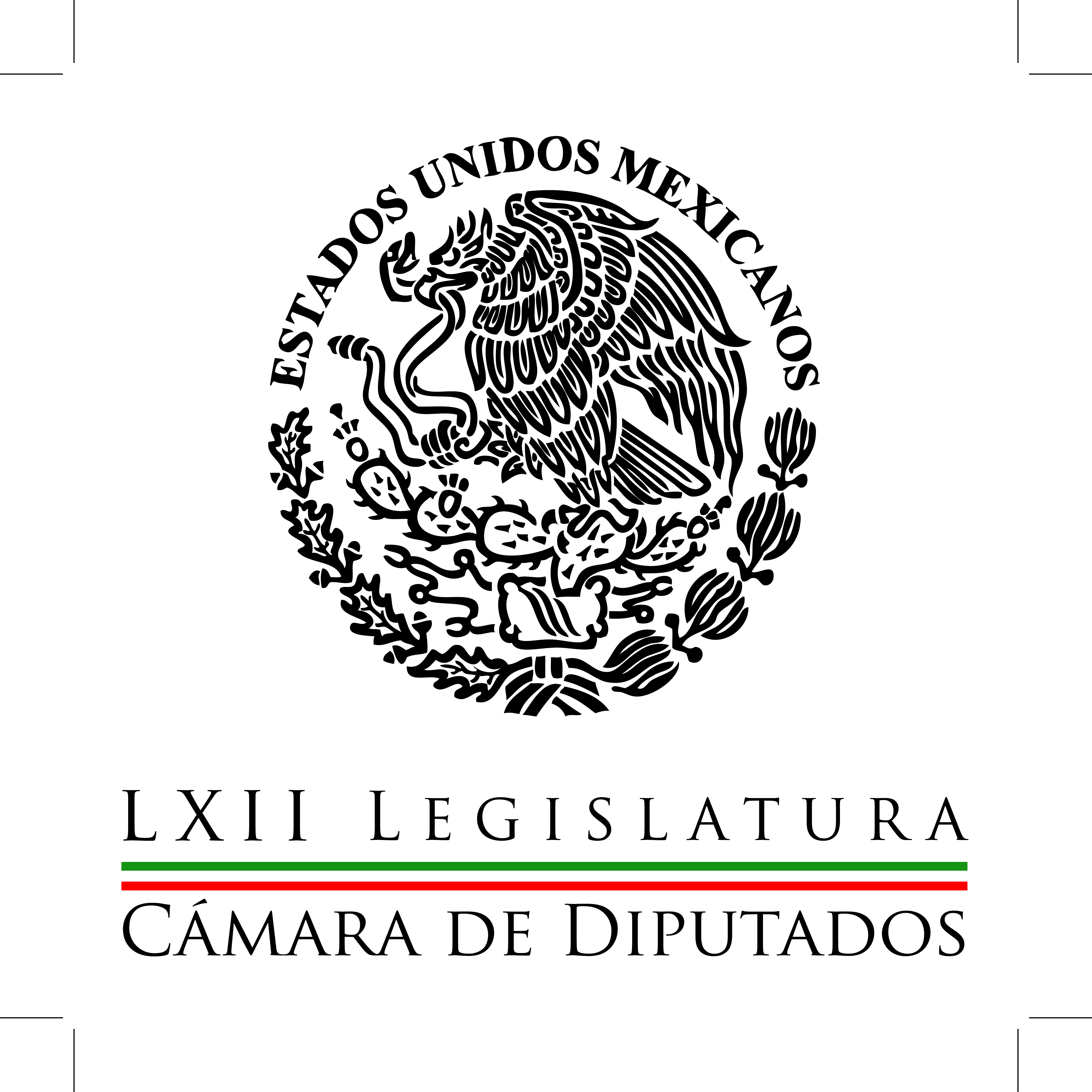 Carpeta InformativaPrimer CorteResumen: Martha Gutiérrez: Avances y retos de Reforma de Derechos HumanosLeopoldo Mendívil: Resultados electorales del PANJoaquín López-Dóriga: Hoy termina visita de Felipe VI Joaquín López-Dóriga: La SCJN no amparará a maestros contra Reforma EducativaRicardo Rocha: Aguas Blancas: 20 años de injusticias 01 de julio de 2015TEMA(S): Trabajo Legislativo FECHA: 01/07/15HORA: 06:48NOTICIERO: En los Tiempos de la RadioEMISIÓN: Primer CorteESTACION: 103.3 FMGRUPO: Radio Fórmula 0Martha Gutiérrez: Avances y retos de Reforma de Derechos HumanosMartha Gutiérrez, colaboradora: En la Suprema Corte de Justicia de la Nación, este lunes se llevó a cabo la presentación de los Avances y Retos de la Reforma en Materia de Derechos Humanos aprobada en 2011. Esta reforma significa un parteaguas en nuestro país al incorporar los instrumentos internacionales de protección de derechos humanos tanto en el debate jurídico como en las políticas públicas, también porque redefine la forma en que el Estado en todos sus niveles de gobierno debe reconocer y respetar los derechos humanos de los ciudadanos. Y para fortalecer los derechos humanos en México, los legisladores hemos debatido y aprobado reformas en materia de despenalización del aborto, matrimonio igualitario, muerte asistida y protección a la identidad de las personas al género o transexuales, entre otras. Es preciso subrayar que en un sistema democrático el respeto a los derechos humanos jamás debe darse a través de consenso, porque los derechos del ser humano no se otorgan (inaudible), se reconocen porque son inherentes a la persona. En este contexto, es importante recordar que en 2013 modificamos la Ley Federal de Responsabilidades de los Servidores Públicos para que éstos atiendan las recomendaciones que les hagan los órganos que protegen los derechos humanos, señalando que quienes se niegan a cumplir las deben explicar y publicar su razón. Recordemos que el año pasado el presidente Enrique Peña Nieto dio a conocer un decálogo para fortalecer el Estado de derecho, y en su octavo. Destacó las acciones para proteger los derechos humanos, lo que nos motivó a crear en el Congreso de la Unión las leyes en materia de tortura y desaparición forzada. En los tres poderes de la unión, debe prevalecer el compromiso para que con su trabajo los efectos de la reforma impacten positivamente en la vida de los mexicanos. El principal reto en esta materia, es erradicar la impunidad en las violaciones a los derechos humanos. Queridos amigos por hoy es todo, nos escuchamos la próxima semana y no olviden seguirme en www.marthagutierrez.com.mx. Duración 2´23´´, ys/m.INFORMACIÓN GENERALTEMA(S): Información General FECHA: 01/07/15HORA: 05:44NOTICIERO: En los Tiempos de la RadioEMISIÓN: Primer CorteESTACION: 103.3 FMGRUPO: Radio Fórmula0Leopoldo Mendívil: Resultados electorales del PANLeopoldo Mendívil, conductor: Pues miren ustedes, quizá Ricardo Anaya y Javier Corral sean los únicos finalistas de la carrera para no agujerar caparrista, pero si surgen otros, a todos presento atentamente las preguntas siguientes. ¿De veras creen que el PAN perdió Los Pinos por una mala campaña armada en su sede central, sin que le hubieran contaminado las farsas y las malas cuentas de los dos gobiernos federales panistas? ¿De veras creen que el PAN perdió la elección del mes pasado sólo por las tranzas y gañanadas de algunos legisladores federales, gobernadores y exgobernadores; sin que tuviera más efecto el fracaso de Calderón por la guerrita contra el narcotráfico, de acuerdo con los dictados de Washington y sin importar el número de víctimas mexicanas todas, claro, que le costó al país? ¿De veras creen en la solvencia moral de su siglas partidarias, cuando la mayor parte de los panistas que han ejercido cargos en el poder en este siglo patearon con sus conductas los principios ideológicos, políticos e incluso religiosos que rigieron durante mucho tiempo, más de medio siglo, y se sirvieron de ellos para hacerse del poder? ¿De veras creen que con criticar las debilidades éticas del priismo actual y demandarle una política anticorrupción la ciudadanía olvidará las porquerías cometidas por sus correligionarios que formaron parte del Gobierno Federal y las de sus colegas legisladores que han cometido para no perder ninguna oportunidad de enriquecimiento injustificable, mientras el fuero les proteja? Nadie puede ocultar los daños que el PAN, como los demás partidos claro, le han provocado a México y si no quieren un torrente de candidaturas independientes desde antes de la batalla de 2018, sean ustedes los primeros en cambiar la forma de hacer las cosas, a como el PAN lo hacía cuando era un buen partido. Duración 2´03´´, ys/m.TEMA(S): ComentarioFECHA: 01/07/2015HORA: 06:25NOTICIERO: Fórmula Detrás de la NoticiaEMISIÓN: Primer CorteESTACION: 104.1 FMGRUPO: Fórmula0José Luis de la Cruz: Presupuesto Base CeroRicardo Rocha (RR), conductor: Y ahora, de viva voz, el doctor José de la Cruz, director del Instituto para el Desarrollo Industrial y el Crecimiento Económico. José Luis, te aprecio mucho que estés de nuevo con nosotros. ¿Cuál la diferencia sustancial en esta nueva modalidad de un Presupuesto Base Cero respecto a los anteriores? José Luis de la Cruz (JLC), director del Instituto para el Desarrollo Industrial y el Crecimiento Económico: Muy buenos días, con mucho gusto. Mira, básicamente lo que ayer se comenzó a presentar ya de manera formal es la reducción del número de programas que tiene la administración pública federal, es decir, todas estas estrategias que las dependencias públicas a nivel federal, los organismos productivos del estado que básicamente es Pemex y Comisión Federal de Electricidad, todos los programas que tienen para aplicar su presupuesto y con ello, en principio, obtener resultados. Bueno, pues ayer se presentó la primera, de manera formal, cómo se van a reducir... RR: Por parte de Hacienda hacia el Congreso, ¿sí? JLC: Efectivamente y en esencia lo que vemos es una reducción de alrededor del 26 por ciento en el número de programas. Esto no significa que todos desaparezcan. Algunos fueron fusionados, es decir... RR: Sí. JLC: Se integran a programas que estaban duplicados. Ahora lo que habrá que observar es si en realidad esta estrategia permite rediseñar el gasto de fondo y en realidad obtener los resultados en términos del crecimiento económico, seguridad pública y desarrollo social. RR: Disminuyen de mil 97, según el dato de que dispongo a 857 programas, ¿de qué se tratan estos programas básicamente?, y dime, ¿es una reducción sustancial o será, citando a los clásicos, la misma gata nada más que revolcada? JLC: Pues mira, yo creo que el propio documento de Hacienda, comenzando por la última parte, nos permite observar que no es la primera ocasión en los últimos siete años que ocurre esto. Entre 2008 y 2009 hubo una reducción de programas de mil 500 a mil 300, en esencia, es decir, la administración ha venido -de manera sistemática- quitando programas y curiosamente lo hace cuando hay crisis, lo mismo ocurrió en la década de los 80. Entonces, en principio esta reducción que uno vería como positiva, no necesariamente garantiza que los recursos se van a gastar mejor. Aquí, lo que uno tendría que observar es en qué se está empezando a reducir el número de programas. Es bueno observar que hay muchas etiquetas de otros gastos que en las distintas ramas y en las distintas partes del Gobierno federal se quita ese gasto, apoyo y contribuciones a cuotas de organismos internacionales también se eliminan en muchos de ellos y en última instancia, lo que habrá que observar con cuidado es la reducción en comunicaciones y transportes, en algunos aspectos de educación pública, en la propia parte de salud, la parte de agricultura porque son aspectos que tocan el desarrollo social, el desarrollo de las personas y en donde justamente el país está más rezagado. En principio, me parece que sí se busca eliminar, sobre todo, programas superfluos, pero habrá que ver ya en el presupuesto, en la cantidad monetaria que en realidad esto implica un reajuste sustancial del gasto. RR: Los mexicanos tenemos siempre, hablando de estos temas, en la cabeza, frases y eventos que nos han marcado, ya nos saquearon, no nos volverán a saquear, el famoso error de diciembre, "defenderé el peso como un perro" y cosas de este tipo, ¿qué importancia y en qué dimensión, dinos, yo no sé si me estoy sobregirando, qué importancia tendrá para la definición de los años que vendrán un presupuesto como el que se está empezando a plantear para el siguiente año, considerando el entorno internacional y considerando la baja en los ingresos petroleros? En fin, me parece que será un año crucial, no sé si estoy sobredimensionando el asunto. JLC: No, no, tienes toda la razón. Este proceso de ajuste fiscal obedece no a una planeación del parte del gobierno desde el inicio de su administración, obedece a una situación de crisis. Como justamente aconteció en muchos de los eventos y de las frases que mencionas, es decir, en lugar de hacer una planificación, reaccionamos ante la crisis, reaccionamos ajustando el gasto y esto, en general, en lo que se ha traducido es en un crecimiento económico de 2.5 por ciento en los últimos 35 años, en un aumento en la pobreza... RR: Nada. JLC: ...y ahora en la inseguridad. Entonces, tienes mucha razón en el escepticismo, pero es que ahora este Presupuesto Base Cero, que en principio tendría que rediseñar toda la administración pública será capaz de hacerlo. Yo tengo mis reservas porque ayer lo que se presentó son las derogaciones en programa, no se habla nada de la parte de cuánto se estará al tamaño de la burocracia, por ejemplo; a partir de esto en cuánto se estima la reducción del gasto operativo. Me parece que eso lo veremos hasta septiembre que se presente el presupuesto, pero en principio me parece que hay fundamentos para plantear que se tiene que ver con reserva el alcance de este nuevo ajuste al presupuesto, uno más en los últimos 35 años y que obedece a la reacción ante una crisis económica, en este caso por la caída de los precios petroleros. RR: José Luis, tengo la impresión, no sé tú, como diría mi filósofo de cabecera, Armando Manzanero, no sé tú, pero yo tengo la impresión de que es muy fácil sacar las tijeras. Es decir, vamos a recortar; ahora, es posible plantear una opción inteligente para con los recursos de que disponemos, reactivar por ejemplo el mercado interno, programas efectivamente productivos que -como dicen de Soto y algunos otros economistas echados para adelante- crea riqueza a partir de la pobreza. No sé, darnos más posibilidades, no nada más recortan sino decir "A ver, con lo poquito que hay, vamos a enfocarnos en esto", como hicieron en Bangalore, como hicieron en Corea, como hicieron en Singapur, vamos a tratar de generar riqueza y vamos a tratar de impulsar el desarrollo, el crecimiento. No sé si ya estoy demasiado utópico esta mañana. JLC: Bueno, igualmente tienes razón en esto; para eso está diseñado el presupuesto, para dar resultados de partir de ello constituir una sociedad de mayor bienestar, una sociedad con mayor productividad, mayores capacidades económicas. Y además, debemos mencionar también algo. A pesar de que los precios del petróleo van en retroceso, ayer mismo se presentó el informe de finanzas públicas Altamayo y resulta que los ingresos están conforme a lo planeado. Nada más de que cayeron los petroleros pero los tributarios, particularmente el Impuesto Sobre la Renta van a la alza y alcanzan a compensar la caída petrolera. Es decir, tenemos recursos que no son de cualquier tamaño, podríamos ir a comprar el PIB de todo lo que produce Israel en un año con ese presupuesto; entonces no es un presupuesto menor y a partir de esto, lo que debemos estar buscando es justamente resultados que no se han obtenido y en donde muchas ocasiones uno se pregunta, por ejemplo, en la parte de la economía, cómo es posible que se defienda por ejemplo la importación. Ahorita el caso que tenemos muy claro es por ejemplo del acero, la importación china y no se fomente la producción nacional. Eso es parte de lo que nos está afectando. RR: José Luis, no sé si haya algún otro aspecto. Nos queda un minutito de toda esta situación y del momento crucial que estamos viviendo, el cual no te haya preguntado y que quieras puntualizar. JLC: Pues mira, básicamente que se ha tomado nuevamente la decisión de hacer ajuste al presupuesto, la austeridad... está demostrado en los últimos años que la austeridad mata, ahí está el caso de Grecia. Y en este caso, el desafío no es en realidad hace un ajuste al presupuesto sino garantizar que sea productivo y que genere bienestar. RR: José Luis de la Cruz, gracias. Te mando un abrazo como siempre y de verdad, no sabes cuánto apreciamos... sí sabes, pues, que apreciamos mucho tu participación siempre con nosotros. JLC: Gracias. Muchas gracias, Ricardo. Muchas gracias y es un gusto estar contigo. RR: Gracias. José Luis de la Cruz, director del Instituto para el Desarrollo Industrial y Crecimiento Económico. A poco no a veces usted escucha explicaciones de funcionarios o de economistas y dice "Bueno, pues si ha de ser; sí, claro" y no entiende uno ni jota. En cambio, lo que siempre le ha preciado a José Luis es que se expresa de manera no solamente claras y no siempre ilustrativa y aleccionadora sobre estos temas a veces muy complejos y difíciles de asimilar. Duración 9’29’’, nbsg/m. TEMA(S): ComentarioFECHA: 01/07/2015HORA: 07:29NOTICIERO: En los Tiempos de la RadioEMISIÓN: Primer CorteESTACION: 103.3 FMGRUPO: Fórmula0Joaquín López-Dóriga: Hoy termina visita de Felipe VI Oscar Mario Beteta, conductor: El análisis de Joaquín López-Dóriga. Joaquín López-Dóriga, colaborador: Gracias Oscar Mario, me da mucho gusto saludarte otra vez como todas las mañanas, muy buenos días. Hoy termina su primera visita de Estado a nuestro país Felipe VI, siendo el primer rey español que en diciembre pasado con motivo de la Cumbre Iberoamericana llegara a México por donde entró toda España, el puerto de Veracruz. Su padre, el entonces rey Juan Carlos, hizo su primer viaje a nuestro país en noviembre de 1978, con una escala en Cancún, el 17 de noviembre de aquel 1978, que fue una larga, larguísima noche, en la que desde su suite en el hotel Presidente de Cancún recibió una serie de preocupantes reportes que llegaban de Madrid, que hablaban de expresiones golpistas que afortunadamente fueron superadas. Al día siguiente viajó a la Ciudad de México Juan Carlos, donde fue recibido por el presidente López Portillo, autor del restablecimiento de las relaciones diplomáticas un año antes, tras 40 años de ruptura con la dictadura franquista. Desde entonces todos los presidentes de México cumplieron visitas oficiales a España, y el rey Juan Carlos desde entonces correspondió todas esas visitas, siendo Enrique Peña Nieto el último presidente que recibió en Madrid, en junio del año pasado, tras el anuncio de su abdicación, el 2 de junio, en el peor momento de la monarquía española, en medio del cual su hijo fue proclamado Felipe VI, el 19 del mismo junio, y que hoy termina su primera visita de Estado a América Latina, eligiendo México. Duración 1’39’’, nbsg/m. TEMA(S): Información General FECHA: 01/07/15HORA: 06:26NOTICIERO: En los Tiempos de la RadioEMISIÓN: Primer CorteESTACION: 103.3 FMGRUPO: Radio Fórmula0Joaquín López-Dóriga: La SCJN no amparará a maestros contra Reforma EducativaJoaquín López-Dóriga, colaborador: La Suprema Corte de Justicia de la Nación determinó no amparar a los maestros que promovieron los primeros tres amparos de una lista de 26 contra la reforma educativa y, por supuesto, la evaluación magisterial. Luego de cinco sesiones de discusión, los ministros del pleno rechazaron por unanimidad el primer amparo promovido por los maestros con otros dos en los que se argumentaban agravios similares. Los ministros establecieron que la evaluación docente no viola el derecho a la libertad del trabajo; establecieron que los argumentos presentados por los maestros en estos tres amparos son infundados, debido a que no hay condiciones laborales de forma unilateral. Estamos ante una decisión de la corte que, por supuesto, va ser rechazaba con por los maestros y por el grupo de Andrés Manuel López Obrador; sin embargo, esto es lo legal, ésta es la realidad y éste es, aprecio yo, el primer paso para una decisión que no se ha tomado en años y que podríamos estar en las vísperas de verla. Duración 1´17´´, ys/m.TEMA(S): Información General FECHA: 01/07/15HORA: 06:38NOTICIERO: En los Tiempos de la RadioEMISIÓN: Primer CorteESTACION: 103.3 FMGRUPO: Radio Fórmula0Dolores Padierna: CFE y Pemex presentan resultados alarmantesDolores Padierna, colaboradora: En un contexto de transformaciones complejas por la apertura del sector energético al capital privado y un descenso abrupto de los precios del petróleo, las empresas del Estado tanto Pemex como la Comisión Federal de Electricidad presentan resultados alarmantes dadas las condiciones que se les imponen tan agresivas. El escenario financiero de la Comisión Federal de Electricidad resulta preocupante y el de Pemex es desastroso. La transformación de la Comisión Federal de Electricidad obligada por la reforma energética pasa por muchos cambios ordenados por las leyes. Resalta la creación de dos nuevas filiales para concentrar las operaciones que la CFE realiza en el mercado de gas, se crean CFE Gas Natural, S.A. de C.V. y CFE Internacional, además la CFE trasladó activos al Centro Nacional de Control de Energía, el Cenace, que fungirá como el operador del sistema eléctrico nacional y el mercado eléctrico mayorista. En el informe financiero de la CFE, al primer trimestre de 2015, se reporta una insuficiencia tarifaria por 11 mil 418 millones de pesos, a pesar de que los precios de los combustibles disminuyeron considerablemente. Esta insuficiencia tarifaria aunada a otros factores produjo pérdidas a la empresa tan sólo en este primer trimestre por 16 mil 105 millones de pesos, 165 por ciento más de la pérdida obtenida en el mismo periodo de 2014 cuando no había reforma energética. Esto demuestra por lo menos que la reforma energética no sólo no ha producido los beneficios de fortalecimiento y mayor productividad de las empresas energéticas, sino un grave debilitamiento financiero de ellas. Espero sus comentarios en @Dolores_PL. Duración 2´23´´, ys/m.TEMA(S): Información GeneralFECHA: 01/07/2015HORA: 06:38NOTICIERO: Fórmula Detrás de la NoticiaEMISIÓN: Primer CorteESTACION: 104.1 FMGRUPO: Fórmula0Ricardo Rocha: Aguas Blancas: 20 años de injusticias Ricardo Rocha, conductor: En este país no hay justicia. Este domingo se cumplieron 20 años ya de la matanza a sangre fría de 17 campesinos en el vado de Aguas Blancas, en Guerrero. Originalmente el Gobierno mintió sembrándoles armas a los muertos y argumentando un fuego cruzado. El video que difundimos entonces probó inequívocamente que un centenar de elementos de la policía motorizada del estado los interceptaron y emboscaron. A dos décadas de distancia, el crimen múltiple no está resuelto y siguen libres Rubén Figueroa Alcocer, sus principales funcionarios y un tal Ernesto Zedillo, quien trabajaba de Presidente y era su compadre del alma. Alguien dirá que con la renuncia de Figueroa se hizo justicia. Yo creo que no fue así. El renunció por una enorme presión política y mediática. Pero también para ser protegido con un amplio velo de impunidad. Algo similar pasó en la otra matanza que el destino quiso que testimoniara. Echan bala y quieren matar, me dijeron indígenas de Las Abejas, aquel 7 de diciembre de 1997. Dos semanas después, 48 de ellos fueron masacrados por un centenar de paramilitares al servicio de terratenientes y gobierno. La crisis generada por la masacre llevó a la renuncia de Emilio Chuayffet, secretario de Gobernación entonces. De 2009 a la fecha, 54 de los 70 matones que participaron en el horror ya están libres. Y ayer se cumplió el primer aniversario de Tlatlaya, Estado de México. Según los militares, llegaron a inspeccionar una bodega cuando fueron recibidos a tiros por un grupo armado: 22 presuntos integrantes de la delincuencia organizada murieron en el enfrentamiento a tiros con los soldados. A pesar de las versiones contradictorias, existen sospechas fundadas de que, al menos 11 de los muertos, fueron fusilados o ejecutados. Es de reconocerse la actitud del general, secretario Salvador Cienfuegos cuando en entrevista con Carlos Benavides de El Universal, admite que hay que esperar el veredicto del juez y que si los soldados son culpables los castiguen, si no, que los exoneren. Pero la pregunta es inevitable: ¿De verdad, nadie en la Secretaría de la Defensa Nacional a su cargo sabe qué fue lo que pasó exactamente en Tlatlaya? Una pregunta similar podría plantearse para el icónico caso de Iguala-Ayotzinapa. Recién se cumplieron nueve meses de la desaparición de los 43 normalistas y todavía no hay una explicación plenamente creíble y confiable. Ha habido en cambio una serie de elucubraciones macabras y fantasiosas disfrazadas de verdad oficial. En sentido contrario se desecharon líneas de investigación que parecían obligadas, como la presencia del coronel José Rodríguez Pérez, comandante del 27 batallón de Iguala, en la fiesta de María de los Ángeles Pineda, esposa del alcalde José Luis Abarca, el día de la balacera y desaparición. ¿Alguien puede creer que los Abarca -prófugos y capturados- no han aportado nada para llegar a la verdad? ¿O lo que dijeron es tan terrible que prefieren sepultarlo? A veces he oído que es mejor ocultar verdades horrendas y pagar el costo político. Y siempre me pregunto si hay un mayor costo político y social que la incertidumbre, la rabia, la frustración y este gigantesco sentimiento brutal de injusticia que cargamos entre todos los mexicanos. Duración 4’58’’, nbsg/m. Carpeta InformativaSegundo CorteResumen: Sólo 10% de mexicanos ha solicitado datos de transparencia: diputadosRicardo Anaya. Campaña para la presidencia del CEN del PANFernando Galindo. Nueva Estructura Programática para el Presupuesto de Egresos 2016 Luis Videgaray. Estrategia Base cero para elaborar el Presupuesto de EgresosSunny VillA. El Presupuesto Base CeroRecorren Peña Nieto y reyes de España Museo de Guadalupe en ZacatecasAnuncia Obama apertura de embajada en La Habana01 de julio de 2015TEMA(S): Información General.FECHA: 01/07/15HORA: 12:30 PMNOTICIERO: Fórmula online EMISIÓN: Segundo Corte ESTACION: OnlineGRUPO: FórmulaSólo 10% de mexicanos ha solicitado datos de transparencia: diputadosDiputados y expertos en transparencia y rendición de cuentas señalaron que en los últimos 13 años, el IFAI (ahora INAI) ha acumulado alrededor un millón y medio de solicitudes de información, pero sólo el 10 por ciento de la población recurre a este derecho, por lo que urge darle mayor difusión para que la recién promulgada Ley General en la materia tenga resultados positivos.Durante la conferencia "Ley General de Transparencia y Acceso a la Información. Una Política Pública", el diputado presidente de la Comisión de Vigilancia de la Auditoría Superior de la Federación, José Luis Muñoz Soria (PRD), consideró que pese a lo avanzado del marco constitucional, "debería ser preocupación del Estado" que la sociedad mexicana sea tan desigual y no esté bien informada, así como necesario analizar las razones.Por otra parte, sostuvo que una de las grandes discusiones que deben ampliarse en el mencionado ordenamiento, es la relativa a la rendición de cuentas en el Poder Legislativo, pues, subrayó, el décimo tercero transitorio abre la puerta al incumplimiento de esta obligación."Nosotros hicimos la ley pero le vamos a quedar a deber a la sociedad", enfatizó; empero, consideró que la norma es perfectible y la próxima legislatura se encargará de afinarla.En tal sentido, Adriana Plasencia Díaz, especialista del Instituto Nacional de Administración Pública A.C., afirmó que diversas asociaciones civiles han calificado a este Poder de la Unión como "uno de los órganos con más opacidad en México".Al dictar su conferencia, indicó que las obligaciones señaladas para el Poder Legislativo en la Ley General de Transparencia y Acceso a la Información, constituyen un paso importante; sin embargo, opinó que más relevante sería proporcionar información del trabajo legislativo en las cámaras federales y estatales."Se ha evaluado a los legisladores desde la perspectiva presupuestal, pero su trabajo en comisiones, su participación en proyectos de ley y puntos de acuerdo, y sus resultados, es información más trascendente para conocer por qué se votó por una ley y no por otra, o por qué se impulsó o limitó un punto de acuerdo", abundó.Coincidió en que es necesario hacer comprender a la ciudadanía que desde el Poder Legislativo se diseñan y construyen las políticas públicas, de lo contrario "se seguirá estando en deuda con lo que aquí se hace". Asimismo, recomendó que un mecanismo de evaluación en este rubro sea propuesto en conjunto por la academia y el mismo Legislativo.Plasencia Díaz precisó que, aunque popularmente se piensa que la información es poder, es necesario saber para qué sirve; de lo contrario, ayudará poco o nada para exigir rendición de cuentas.Sostuvo que el proceso más complicado que atravesará la Ley General de Transparencia y Acceso a la Información, a diferencia de su formulación y diagnóstico, es su implementación."Lo que se plantea en la norma no es un trabajo menor, tiene que ser instrumentada y operacionalizada. Lo interesante es llevarla a la práctica y eso supone un trabajo de administración pública, un cambio absoluto de paradigmas donde los gobiernos y funcionarios no deberían esperar a que se les solicite información, sino hacerlo de manera proactiva", abundó.De igual manera, juzgó que tampoco servirá tener una buena Plataforma Nacional de Transparencia si no se posee información de todos los organismos públicos ni datos que interesen a quienes los solicitan. TEMA(S): EntrevistaFECHA: 01/07/2015HORA: 08:02NOTICIERO: En los Tiempos de la RadioEMISIÓN: Segundo CorteESTACION: 103.3 FMGRUPO: FórmulaRicardo Anaya. Campaña para la presidencia del CEN del PANOscar Mario Beteta (OMB), conductor: En fin. Mientras tanto, saludo y siempre con gusto a Ricardo Anaya, quien pide licencia en San Lázaro para competir por la presidencia de Acción Nacional. Don Ricardo, Muchas gracias. Buen día siempre, eh. Ricardo Anaya, PAN Cámara de Diputados: Hola, Oscar Mario. Muy buenos días. Me da mucho gusto saludarte. Un saludo al auditorio. OMB: Bueno, también a mí. Dígame, ayer, ayer solicita licencia para dejar su curul en la Cámara de Diputados Federal y comienza hoy su precampaña por la presidencia nacional de su órgano político, ¿busca ser el primero en registrarse como candidato a suceder a Gustavo Madero? RA: Estoy listo, Oscar Mario, para competir, estoy listo para ser presidente del PAN. Efectivamente, el día de hoy inicio con este esfuerzo de ir a visitar a los militantes del partido a su casa, a recolectar la firmas, son 47 mil 700 las que debemos reunir para poder registrar. Y tengo muy claro, Oscar Mario, el proyecto de partido que quiero. Yo volteo hacia atrás y veo a la generación de 1915, esa generación a la que perteneció el fundador del Partido Acción Nacional que me parece tuvo el genio de hacer dos cosas: Primero, entendieron el país, el México de su época y, segundo, supieron qué les correspondía hacer. Claro, era un país muy distinto, un país de 12 millones de habitantes después de la Revolución Mexicana, prácticamente los habitantes del Estado de México es lo que había en todo México, siete de cada 10 eran analfabetas. Y la generación de Manuel Gómez Morín, esa generación de 1915, del fundador del PAN, se dedicó, justamente, a construir instituciones. Gómez Morín creó el Banco de México, el Banco Nacional de Crédito Agrícola, le dio autonomía a la UNAM cuando fue su rector y fundó el Partido Acción Nacional. Ahora, 100 años después a mi generación, ya no la de 1915, sino la de 2015, nos corresponde hacer lo mismo: Primero entender que está pasando en México y en el mundo y, segundo, actuar en consecuencia. Y me parece, Oscar Mario, que el diagnóstico es muy claro: la política está absolutamente degradada, los ciudadanos están, me parece con toda razón, hartos, cansados de la partidocracia, de los políticos de siempre, de los propios partidos, por eso sucedió lo que vimos en la elección pasada en Cuernavaca, en Nuevo León. Y ante este diagnóstico, ante esta realidad pues no debemos cerrar los ojos, no hay peor ciego que el que no quiere ver. Debemos tomar acciones, y la acción que le corresponde a mi generación, Oscar Mario, es justamente, la regeneración de la política, que por cierto es un término médico el de la regeneración, y lo contrario a la regeneración es la corrupción. Lo que tenemos que hacer es regenerar la política. Debo decir, también, esto no solamente se circunscribe al país, Oscar Mario, es algo que está sucediendo en el mundo. Hay movimientos de regeneración política, por ejemplo, en España, y además de muy diverso signo políticos, desde la izquierda está Pablo Iglesias con Podemos, en el centro derecha está Albert Rivera con Ciudadanos, por cierto tenemos prácticamente la misma edad los tres. Yo me resisto, Oscar Mario, a la tragedia de pensar que en 2018 sólo haya dos alternativas en México, por un lado el PRI corrupto, corruptor, que representa una mediocre estabilidad y, por el otro lado, un populismo autoritario que me parece nos llevaría a donde no debemos ir como nación. Yo quiero un PAN regenerado para ser la alternativa responsable, la alternativa de renovación responsable para México. Y creo, eso pasa, Oscar Mario, primero, por el combate frontal a la corrupción; segundo, por recuperar la unidad en el partido, creo que es tiempo en el PAN de reencuentro, de reconciliación; tercero, por abrirnos al a ciudadanía, estar cerca de la gente. Y finalmente, Oscar Mario, volver a ser una oposición firme, una oposición valiente frente a las desviaciones del gobierno. OMB: Bueno, don Ricardo, permítame. Y con toda sinceridad y objetividad, yo creo que resume usted, en todo esto que acaba de decir, perfectamente pues esta crisis que impera en nuestro país en materia, en materia política, verdad, política social, también tiene que ver con economía, etcétera, pero yo creo que lo, lo analiza perfectamente, don Ricardo. ¿Cómo lo va a llevar la práctica porque, pues una cosa es esto que usted señala y sus buenas intención, su capacidad que muchos reconocen, pero después pues vienen los arrebatos, vienen los intereses y se puede quedar todo, todo en buenas intenciones?, ¿no? Es lo que yo creo que contra lo que usted tiene que luchar. RA: Los cambios profundos, Oscar Mario, nunca han sido fáciles, yo estoy listo para emprender el reto y estoy listo para asumir esta profunda regeneración que el Partido Acción Nacional necesita. No quiero, Oscar Mario, que le pase a México lo que le pasó a Venezuela, porque la ruta además es similar. Lo primero que ocurrió allá es que... OMB: Bueno, y, y, y, está el renacimiento del personaje, ¿no?, también. RA: Pero además, Oscar Mario, si uno observa lo que allá ocurrió, primer empieza lo que aquí ya pasó: la degradación de la política, los ciudadanos hartos de los partidos, se desploman los partidos tradicionales: por lado COPEI, un partido ideológicamente similar el PAN y, por otro lado, el Partido Social Demócrata. Empiezan a surgir, pues, candidatos independientes, artistas, partidos pequeñitos, regionales. Y en esa atomización, en ese desencanto, pues surge un líder mesiánico, Hugo Chávez, que después hereda el poder a Maduro y que prácticamente han acabado con Venezuela. Eso no lo puede pasar a nuestro país, necesitamos regenerar la política, necesitamos recuperar estabilidad y necesitamos volver a darle esperanza de futuro a los ciudadanos, ese me parece es el reto central, y yo estoy listo para asumirlo con absoluta determinación. OMB: Ahora, esto que usted señala y, pues en la práctica, don Ricardo, así como "El Bronco" llega a ser ya candidato electo para la gubernatura de Nuevo León, y otros cosas que usted también mencionaba, aprovechando, aprovechando con todo y todo, porque fueron demasiados requisitos y muchos obstáculos para poder competir como independiente. ¿Los órganos políticos no debieran también voltear a lo que el PAN ha dicho mucho: tenemos que volver a cercanos a la sociedad, tenemos que volver a extender la mano a la ciudadanía? Pero en la práctica no es así, y siempre es "Vamos a ver quién es leal, vamos a ver quién me conviene, vamos a ver quién es mi amigo, vamos a ver quién es el compadre, vamos a ver quién tiene un buen número de méritos con este blanquiazul, tal, tal, tal, tal, y es ese al que vamos a postular como candidato a diputado local, federal, a esta alcaldía, etcétera, etcétera, etcétera". Si ustedes hicieran los mismo por lo que tienen que pasar los candidatos independientes para competir en la elección, viene otra en el 2016 muy importante, por cierto, y después la presidencial del 2018, ¿no sería una gran oportunidad para miles -yo no sé si millones- pero por lo menos miles de mexicanos que buscan hacerle bien al país? RA: Pero por supuesto, Oscar Mario, tienes absolutamente la razón. Primero déjame decir dos cosas: bienvenidos los independientes, bienvenida la competencia... OMB: Pero cómo los vamos a identificar, cómo los van a invitar, y tanto ustedes como el PRD, con todo respeto, como el PRI, todos dijeron "estamos con los ciudadanos, estamos con los independientes". RA: Me emito a los hechos, Oscar Mario, me remito a los hechos, en mi estado, en Querétaro te platico lo que hicimos: el tercer municipio más grande del estado no postulamos a un militante, postulamos a un ciudadano distinguido que no era militante de Acción Nacional y que debo decirte fue, por cierto, el presidente municipal que ganó por el más amplio margen de todo el estado. Segundo, en mi estado, en Querétaro, la mitad de todos los presidentes municipales no son militantes de Acción Nacional, son ciudadanos de bien. Nos abrimos a los ciudadanos, pero también reconocimos talento al interior del partido y postulamos como candidato a gobernador un militante de nuestro partido, que por cierto, ganó de manera muy contundente la elección. Me parece que ahí está el ejemplo: es postular a las mejores y a los mejores militantes, pero abrirnos a la ciudadanía, entender que el PAN debe ser un instrumento de los ciudadanos para construir el bien común. Así lo hicimos en Querétaro y nos fue muy bien, en Querétaro ganamos prácticamente todo, Oscar Mario, no sólo la gubernatura, la mayoría de las presidencias municipales. Tenemos mayoría en la Cámara de Diputados local, ganamos la mayoría de las diputaciones federales y la clave del éxito fue ese. Primero, unidad, nos quitamos de pleitos entre panistas, nos reencontramos, nos reconciliamos; segundo, postulamos a las mejores y a los mejores; tercero, y sin duda lo más importante: nos abrimos a los ciudadanos. Otro ejemplo extraordinario es lo que pasó aquí en la delegación Miguel Hidalgo, Xóchitl Gálvez, no es militante del Partido Acción Nacional, pero es una mujer distinguida, una mujer trabajadora, entrona, capaz, la postula el PAN y gana una elección donde las encuestas al principio de la campaña indicaban que iba abajo pues por decenas de puntos. Debemos de aprender de esa experiencia, el PAN se tiene que volver a abrir a la ciudadanía y, por supuesto, seguir también postulando a las mejores y a los mejores cuadros, que tenemos muchos en Acción Nacional. OMB: Bueno, independientemente del talento de Pancho Domínguez, militante de su partido, etcétera, yo creo que son muy buenos ejemplos, ¿no? este municipal de Querétaro y el de la delegación. RA: Xóchitl Gálvez. OMB: Xóchitl Gálvez, Miguel Hidalgo, pero bueno, ¿pero son dos y el resto, don Ricardo? RA: Bueno, tomemos, tomemos esos ejemplos... OMB: ...eso es lo que tiene que multiplicarse en el 2016. RA: Sin duda. OMB: Y ya no se diga en el 2018, eh. RA: Por supuesto, yo quiero muchas más Xóchitl Gálvez. OMB: Así es. RA: Quiero muchos más Mauricios Kuris como el que te platico de Querétaro. El PAN tiene que ser primero frontal contra la corrupción, empezando en casa. Segundo, nos tenemos que reconciliar, Oscar Mario, ya estuvo bueno de pelitos entre nosotros mismos, creo francamente que es tiempo de reencuentro, de reconciliación, abrirnos a los ciudadanos, estar cerca de la gente y ser una oposición firme ante las desviaciones del PRI-Gobierno y sobre todo el PRI corrupto y corruptor, Oscar Mario. OMB: Y fíjese, en estas líneas internas, bueno, pues antes sin la posibilidad y la alternativa de los independientes siempre ganaba un grupo y allí se imponía pues la influencia, el poder económico y la estrategia de cada órgano político, principalmente de los tres más grandes en este país. Pero ahora, como usted bien señala, que ha cambiado todo el panorama y la forma de hacer política en México, bueno, pues las riñas internas no llevan absolutamente a nada, don Ricardo. RA: Así es Oscar Mario, y ahí está la competencia ahora con los independientes, que por cierto tú lo has señalado, la columna vertebral de todas las reformas estructurales que aprobamos en esta legislatura, por ciento yo ya pedí licencia, es justamente la competencia. En la reforma educativa lo que hay detrás es que quien quiera ser maestro compita con otros, para que estén los mejores; quien quiera permanecer como maestro, debe de competir consigo mismo, haciendo un examen. La reforma energética es lo mismo, que Pemex deje de ser un monopolio y compita con otros para que tengan mejores servicios los ciudadanos. Telecomunicaciones lo mismo, que haya más competencia para que bajen los precios y mejore los servicios. Los independientes pues exactamente igual, los partidos políticos ahora tienen que competir no solamente con otros partidos, sino con cualquier otro ciudadano de bien que desee participar. Eso me parece sano y nos obliga en el Partido Acción Nacional a una muy profunda regeneración para seguirle sirviendo al país. OMB: A ver don Ricardo, pero dígame, ¿cómo va a convencer a la opinión pública? Porque ya pues hay mucho escepticismo, y como dicen "la burra no era arisca". A ver, ¿cómo va a convencer usted si gana la presidencia de Acción Nacional, que al menos pues muchos piensan que así va a ser?, dígame, ¿cómo va a usted a darle a la ciudadanía pues un discurso que empate con la realidad y en donde diga: “Mira, pues ya realmente no es tan relevante lo que opine Gustavo Madero, lo que diga Felipe Calderón y su grupo, y tampoco lo que finalmente pueda recuperar o hacer Javier Corral? Bueno, por ejemplo. ¿Cómo va a convencer y cómo va a dejar una nueva sensación entre afiliados y simpatizantes, y también independientes para que digan: “Mira, Ricardo Anaya realmente sí puede y va a cambiar las cosas dentro del Partido Acción Nacional?". RA: La única manera de convencer, Oscar Mario, es con hechos, con acciones concretas reales. En materia de combate a la corrupción implica que quien comete un acto de corrupción y existan pruebas, sea inmediatamente expulsado del partido, ese día la gente va a volver a creer. La unidad implica sentarnos a la mesa todos, que nos vean dialogando y que dejemos de estar peleando públicamente. Si la unidad no se construye dando un discurso bonito de reencuentro, la unidad implica diálogo, implica ir acercando posiciones para construir acuerdos. Vamos a convencer de que estamos abiertos a los ciudadanos pues en la medida que verdaderamente en la realidad postulemos más y más ciudadanas y ciudadanos de bien. Nos van a ver como una oposición firme y valiente cuando estemos ahí, como lo hemos hecho contra la reforma fiscal esta idea torpe del gobierno de haber aumentado los impuestos. Es decir, la única manera de convencer es con hechos, con acciones concretas, Oscar Mario. OMB: Oiga, dígame las fechas, bueno, usted ya renuncia, va ser el primero que se inscribe, ya está, que también me gustaría preguntarle sobre esta comisión encargada de organizar el concurso. ¿Cómo están las fechas, cuándo, cuánto tiempo tienen de campaña, cuándo la elección y también hasta cuándo, qué periodo abarca la próxima presidencia del PAN? RA: A partir de hoy, Oscar Mario, podemos ya iniciar con este ejercicio de pedir la firma de los militantes del PAN para podernos registrar. Debemos reunir casi 50 mil firmas cada uno de los aspirantes quien aspira a registrarse, tendremos un debate, que ya está establecido en la convocatoria, será el 30 de julio, y la elección está programada para el 16 de agosto. Y quien resulte electo el próximo 16 de agosto pues será presidente durante tres años y se renovará la dirigencia hasta después de la elección presidencial de 2018, Oscar Mario. OMB: Pues entonces la responsabilidad que tendría usted, en caso de ganar, que pues así se ve todo. RA: Por supuesto que el gran reto de esta dirigencia es recuperar la Presidencia de México. Yo me resisto, Oscar Mario, a que las dos alternativas en México sean por una lado un PRI corrupto, corruptor, que representa pues sí una estabilidad, pero una muy mediocre estabilidad. O por el otro lado, un autoritarismo que viene del populismo, que no es lo que yo quisiera para mis hijos, y creo que la inmensa mayoría de los mexicanos no queremos ninguna de esas alternativas para nuestros hijos. Yo quiero que el PAN vuelva a ser esa opción de regeneración verdaderamente responsable, de cambio, pero con rumbo. OMB: Ahora dígame, el líder nacional actual del blanquiazul Gustavo Madero, dice: "Ningún partido llegará por sí solo a la presidencia en el 2018" y él deja entrever allí que muy probablemente pudieran ir con el PRD para la Presidencia de la República. RA: Bueno, sin duda en el PAN históricamente pues hemos estado abiertos a construir con otras fuerzas políticas, pero me parece que en este momento el reto central del PAN es recuperar identidad, volver a ser distintos y distinguibles ante los ojos de los ciudadanos. El gran problema es que hoy los ciudadanos dicen todos son iguales, todos representan lo mismo. Y yo francamente creo que no todos en política somos iguales, y creo que en el PAN si asumimos esta profunda regeneración, podemos volver a demostrar que somos distintos y podemos volver a ser claramente distinguibles ante los ciudadanos. Creo que ése es el reto central. OMB: Entonces, ¿usted no está de acuerdo en que el PAN debiera ir aliado con el PRD para competir por la Presidencia de la República en el 2018, cosa que hoy menciona la prensa de Gustavo Madero? RA: Creo que debemos estar abiertos a construir con otras fuerzas, por supuesto, a hacer una alianza con la ciudadanía, a ir por las mejores, por los mejores. No me cierro a la posibilidad de las alianzas, pero creo que el reto hoy fundamental, central en esta profunda regeneración que yo propongo implica identidad, ser distintos, distinguibles. Porque cuando uno lo es, puede construir una alianza con otro sin perder la propia identidad. OMB: Entonces, ¿iría usted para el... -qué falta, falta mucho y falta poco, no? Pero ¿iría más al esquema de un Pancho Domínguez para el 2018, militante con posibilidades de triunfo como sucedió en su estado, que es Querétaro también, o con un Mauricio Kuri, o una especie de...?RA: Xóchitl Gálvez... OMB: Xóchitl Gálvez. RA: Es decir, los ciudadanos, ¿no? OMB: Exactamente, sí. RA: O sea, lo que me preguntas es el dilema entre si postular a un militante del PAN, o postular a un ciudadano de diez... OMB: Exactamente eso. RA: Definitivamente abiertos a cualquiera de las dos alternativas. El PAN tiene que estar abierto a buscar a la mejor o al mejor perfil para ser nuestro candidato presidencial. OMB: Bueno, y hay quienes -ya sabe- siempre hay malosos y dicen: "No, pues lo más probable es que llegue Ricardo Anaya a la presidencia del PAN y desgraciadamente -ésa es la buena-, la mala -dicen- será la continuidad de Madero". RA: Lo he dicho con mucha claridad, yo no tengo dueños, quiero ser un presidente con la independencia necesaria para decidir lo correcto en Acción Nacional. Estoy convencido de que hoy el PAN no puede seguir por la misma ruta por la que hemos venido caminando. El resultado actual reciente no fue favorable para el PAN en lo federal. Creo, más bien, que el PAN necesita una profunda regeneración y yo lo resumiría un poco como lo dijo el expresidente de Chile, Patricio Aylwin, el primer presidente democrático después de la dictadura de Pinochet: Primero, que toda la verdad aflore; segundo, toda la justicia que sea posible y, tercero y muy importante, hagamos un ejercicio de reconciliación. Creo que eso es lo que tenemos que hacer hoy en el Partido Acción Nacional. OMB: Oiga, sobre la comisión encargada de organizar la contienda por la presidencia de su partido, encabezada por Héctor Larios, ¿qué opinión? RA: Hasta ahora las decisiones que ha tomado la comisión las ha tomado por unanimidad, así votaron las convocatorias. Yo lo digo con toda claridad, yo ni quiero ni acepto, ni mucho menos necesito ayuda de ninguna autoridad del partido, mucho menos de esa comisión, yo voy a ganar a la buena, con el voto de los militantes del PAN. OMB: ¿Cuáles son los mejores años del Partido Acción Nacional, independientemente quizá de los dos sexenios, uno con Vicente Fox, otro con Felipe Calderón? RA: Pues más que los mejores años, creo que ha habido momentos decisivos en la historia de México, porque sin duda la fundación explica el que hoy estemos en este momento hablando tú y yo. Sin la visión de Gómez Morín allá en 1939, hay que recordar que él era alumno de Vasconcelos y respetaba mucho a Vasconcelos, y cuando Vasconcelos lo invita a acompañarlo para ser candidato a la Presidencia de la República, Gómez Morín le dice "no tiene caso, maestro, porque si usted pierde, con usted se acaba todo; y si usted gana, no va a tener con quién gobernar". "Lo que tenemos que hacer -decía Gómez Morín- es fundar un partido político. Y tuvieron que pasar, Oscar Mario, 50 años desde 39 hasta 1989 para que el PAN ganara la primera gubernatura, por cierto con Ernesto Ruffo. De tal manera que me parece que el gran visionario, el que sembró esta semilla de ese árbol frondoso que ahora ciertamente a nosotros nos corresponde trabajar en su regeneración es sin duda Manuel Gómez Morín. OMB: Cómo, qué reflexiones tiene sobre el año 2000, cuando por primera vez un partido distinto al PRI ganar la Presidencia de la República con Vicente Fox, ¿se puede aprovechar algo de lo que ustedes hicieron bien para provocar esta alternancia? RA: Creo que sin duda a Fox y al PAN se le debe la alternancia democrática. Hay que recordar que eran décadas y décadas de los gobiernos priístas de enorme corrupción, de fraudes electorales. Sin duda es un momento muy importante en la historia de México en la cual, por supuesto, el PAN jugó un papel importante, pero donde los grandes protagonistas fueron los ciudadanos que se decidieron por el cambio. Creo que en los 12 años de gobiernos panistas se hicieron cosas muy importantes. Por supuesto tengo respeto por la gestión tanto el presidente Fox como del presidente Calderón, pero también debo decir con toda claridad que le quedamos atender a los ciudadanos, que los ciudadanos siguen esperando más del Partido Acción Nacional, que en el PAN no podemos pretender vivir de nuestras glorias pasadas, tenemos más bien que asumir este enorme reto de profunda renovación, de profunda regeneración, de mirar al futuro. Yo quiero, Oscar Mario, un partido fresco, un partido renovado, un partido con visión de futuro, un partido, Oscar Mario, que vea mucho más hacia adelante y hacia afuera, que hacia adentro y hacia atrás. OMB: Si después de esta charla tomara usted el teléfono y se comunicara ahorita durante el desayuno con Felipe Calderón y con Gustavo Madero, ¿qué le diría primero a Felipe Calderón y después qué le diría Gustavo Madero? RA: No, más que decirles yo tengo mucho que aprender de ellos, pero los invitaría sin duda al reencuentro, a la reconciliación, a que trabajemos por combatir frontalmente la corrupción, a que abramos el partido de los ciudadanos, a que seamos una oposición firme frente a las desviaciones del gobierno. Y subrayaría la necesidad de la unidad en Acción Nacional, pero no la unidad en abstracto, Oscar Mario, porque la pregunta es, ¿unidad en torno a qué? Pues unidad en torno a los principios, los valores de Acción Nacional al servicio de México, ese sería mi llamado. OMB: Habría la posibilidad, si gana usted la presidencia del PAN, como todo parece, ¿de reunir a Gustavo Madero y a Felipe Calderón? RA: De reunirlos no lo sé porque eso dependería de la voluntad de ellos, pero sin duda alguna... OMB: Pero habría la invitación de su parte para decir, ¿sabes qué, vamos a tomarnos la foto juntos? RA: Creo mucho más en un diálogo fructífero y en la construcción de acuerdos que en una foto. La respuesta en términos generales sería por supuesto que sí buscaría yo la unidad y el reencuentro en Acción Nacional. Y más allá de una foto, yo lo que buscaría es que verdaderamente nos reencontremos, que nos volvamos a dar la mano, que resolvamos la unidad en torno a qué, que acerquemos posiciones y que le volvamos a servir a México para lograr que México sea lo que en el PAN queremos: una patria ordenada y generosa, Oscar Mario; que los ciudadanos puedan vivir mejor. OMB: Don Ricardo Anaya, siempre es un gusto platicar con usted, y bueno, le deseamos lo mejor en este proceso. RA: Muchas gracias, Oscar Mario, buenos días y un saludo a todo el auditorio. OMB: Gracias. Ricardo Anaya, mire usted podrá comulgar o no con sus ideas, pero es un hombre articulado, es un hombre profundo, profundo, claro, clarísimo en sus conceptos y además muy preparado. Bueno, pues ahí está, ayer renunciar a la diputación federal, bueno ya viene, comienza la nueva legislatura el 1 de septiembre con los resultados de las elecciones del pasado 7 de junio, pero él será el primero, el que se inscriba en esta lista y quizá pudiéramos adelantar el que ganará también primero en esta contienda interna para ser el comandante del blanquiazul por tres años, le toca también la presidencial. Queríamos, y el auditorio se está preguntando "oye, cuáles son las fechas, cuánto tiempo". Bueno, le toca también… le toca la del 16, -¿cuántas gubernaturas son, Juan?- Juan: Doce. OMB: Doce, 12 gubernaturas en el 16 y después le toca la presidencia del 18, y qué bueno, él dice: "Mira te doy el caso de Querétaro donde -¿cómo se llama el gobernador actual? El que ya se va. Juan: Pepe Calzada. OMB: Pepe Calzada, Pepe Calzada, bueno, es que dicen que Pepe Calzada se la creyó, con todo respeto, bueno, el que se la cree pierde, como decía mi abuelita, el que se la cree pierde. Y dicen que Pepe se la creyó, y además el PAN escogió muy bien a un candidato muy popular como es Pancho Domínguez, gana con muy buen margen, y después ponía Ricardo Anaya el ejemplo del munícipe -es de Querétaro, ¿no? Mauricio Kuri-, bueno, pues gana Mauricio Kuri también como independiente, y Xóchitl Gálvez aquí en Miguel Hidalgo y dice: "Yo quiero, yo quiero aplicar, no dijo "yo quiero aplicar ese esquema", pero sí está totalmente abierto a implantar una estrategia diferente, lo estoy diciendo con otras palabras ¿eh? En la selección y elección de los candidatos del Partido Acción Nacional en el 2016 y, bueno, ya ni se diga para la presidencia en el 2018. En fin, ahí está Ricardo Anaya quien seguramente lo puede usted apuntar en su libreta, será el próximo presidente de Acción Nacional. Duración 25’57’’, nbsg/m. TEMA(S): EntrevistaFECHA: 01/07/2015HORA: 07:59NOTICIERO: EnfoqueEMISIÓN: Segundo CorteESTACION: 100.1 FMGRUPO: NRM ComunicacionesFernando Galindo. Nueva Estructura Programática para el Presupuesto de Egresos 2016 Leonardo Curzio (LC), conductor: Está nuevamente Martín Carmona conmigo en el estudio. Martín, buenos días nuevamente. Martín Carmona (MC), conductor: Buenos días de nueva cuenta. LC: Tenemos en la línea telefónica al subsecretario de Egresos de la Hacienda Pública, Fernando Galindo. Subsecretario, ¿cómo está? Buenos días. Fernando Galindo (FG), subsecretario de Egresos de Hacienda: Leonardo, muy buenos días. LC: Oiga, pues cuéntele al auditorio qué es esta nueva estructura programática para el Presupuesto de Egresos del año próximo. FG: Sí, Leonardo. Mira, la estructura programática incluye todos los programas presupuestarios que se van a utilizar para el próximo ejercicio fiscal. ¿Qué son los programas presupuestarios? Son los vehículos que tiene el gobierno de la República para ejercer el gasto público. Este primer documento, primera entregable de la reingeniería del gasto público consistió en realizar los más de mil 97 programas presupuestarios que tenemos en todos los Poderes de la Unión. Lo que revisamos fue qué objetivos tienen cada uno de los programas presupuestarios, qué población objetivo atiende, qué prestación de servicios otorga, qué proyectos hace. Hicimos una revisión en coordinación con toda la dependencia del Gobierno Federal y eso nos llevó a que vamos a reducir en más del 22 por ciento de los programas presupuestarios que tiene. Pero no son programas que se están eliminando ni cortando, algunos se están fusionando en otros programas porque hacen sentido fusionar estos programas porque va a permitir ejercer los recursos con mayor eficiencia y con mayor eficacia. Y déjame darle un ejemplo al auditorio de qué tipo de fusiones hicimos al interior del Gobierno Federal... LC: Antes de que nos explique eso, por favor subsecretario, o sea, cuando se habla de ramos administrativos y entidades de control directo, de qué estamos hablando ¿lo que gastamos en salud o lo que gastamos en la educación? A ver, cuéntenos. FG: Los ramos administrativos se refiere a la Secretarías de Estado, a los recursos que ejerce la Secretaría de educación pública, la Secretaria de gobernación, la propia Secretaría de hacienda, la Secretaría de salud y las empresas de los organismos de control directo se refieren específicamente al IMSS y al ISSSTE. Son la nomenclatura, los nombres que se utilizan en la ley para hacer referencia a esta Secretaría desde el punto de vista presupuestal. LC: Ramos administrativos pasan -usted me corrige- de752 a 565 y entidades de control directo de 66 a 40. Es correcto. En conjunto, en estos programas que son los que realmente tiene control el Ejecutivo Federal hay una reducción del 26 por ciento de los programas presupuestarios. En las entidades de control directo, que es el IMSS y el ISSSTE, es donde hay una reducción significativa, casi el 40 por ciento. ¿Por qué? Porque estamos homologando la estructura programática del IMSS y del ISSSTE. Y esto nos va a permitir darle un mejor seguimiento al gasto público que usamos en materia de salud, estamos haciendo un programa de atención a la salud en igual, en las dos instituciones, lo que nos va a permitir tener los mismos indicadores, el mismo control del gasto público y sobre todo ver cómo estamos incidiendo en la atención a la salud a nivel nacional. El objetivo de esta nueva estructura programática es permitir que los recursos se oriente al logro de resultados, a los resultados, a los objetivos y metas establecidas en el Plan Nacional de Desarrollo pero sobre todo, tener un mayor impacto en el bienestar de la población, Leonardo. LC: Oiga, entonces algún ejemplo nos iba a poner en el caso, por ejemplo, de salud queda bastante claro lo que nos dice IMSS e ISSSTE. Por ejemplo, en otros ámbitos qué ejemplo podríamos compartir lo del auditorio. FG: Por ejemplo, la Secretaría de Desarrollo Agrario, Territorial y Urbano, hay cuatro programas presupuestarios que tienen recursos asignados para hacer infraestructura urbana y rural. Lo que estamos haciendo es fusionarlos en un solo programa presupuestario, se mantiene la política pública pero con indicadores claros, con padrones únicos, permitiendo bajar los recursos con mayor rapidez y firmar los convenios más rápido con los gobiernos de los estados y los municipios, para tener mayor efectividad en la política pública. Pero también identificamos un programa de la Secretaria de Desarrollo Social que hace exactamente... va lo mismo que estos programas presupuestarios que tiene la ciudad. Lo que estamos haciendo es llevarnos ese programa presupuestario a la Sedatu, fusionarlo ahí y eso va a permitir que sea mucho más eficiente en el ejercicio de estos recursos públicos. Un ejemplo de lo que hicimos en el análisis, esto también consideró las evaluaciones que hace la Coneval y la Auditoría Superior de la Federación. Esta recomendación de empezar el programa presupuestario de Sedesol a Sedatu viene históricamente en los informes de la Auditoría Superior de la Federación. Entonces hicimos una revisión completa de todos los programas y allí está un ejemplo claro de esta reingeniería de gasto público. Y así como este ejemplo que te doy lo hicimos en todas las secretarías de estado, Leonardo. LC: ¿Qué son los ramos autónomos, subsecretario? FG: Los ramos autónomos se refieren a los recursos que ejerce el poder judicial, la Suprema Corte de Justicia de la Nación, el poder legislativo, es decir, la Cámara de Diputados, la Cámara de Senadores, el INE, el Instituto Nacional Electoral, principalmente son los ramos autónomos... LC: Que hay una reducción de uno, ¿en eso tienen menos margen de maniobra ustedes, o ya están bien como están? FG: El Ejecutivo Federal no puede, dada su autonomía presupuestal que emana de la constitución, no puede proponer modificaciones a su estructura programática; nosotros somos muy respetuosos del ejercicio que llevan estos órganos constitucionales autónomos, es una responsabilidad exclusiva de ellos, por eso la reducción global, porque la estructura programática se refiere a los tres poderes, al poder legislativo, ejecutivo y judicial, por eso la reducción en global es del 23 por ciento, pero si nos enfocamos exclusivamente a los programas presupuestales que maneja el Ejecutivo Federal, es una reducción del 26 por ciento, eso explica la modificación a la estructura programática que se envió a la Cámara de Diputados, Leonardo. LC: Comprendo; oiga, ¿lo que tiene que ver con empresas productivas del estado por qué se compacta, dejamos de tener empresas, o se racionaliza más el presupuesto? Veo que pasa de 52 a 46. FG: Bueno, derivado de la reforma energética, tanto la Comisión Federal de Electricidad como Pemex han llevado a cabo una reingeniería al interior, derivado de esa reingeniería se crearon nuevas estructuras, nuevas divisiones al interior de cada una de estas empresas productivas del estado, y esto llevó a tener una reingeniería al interior de estas para ser más eficientes y poder estar listas para competir, dado el marco legal que se tiene ahora desde el punto de vista energético, Leonardo. LC: Oiga, pues muy interesante todo este trabajo de reorganización, la segunda parte, imagino, será ver dónde es productivo el gasto y dónde van a recortar, entiendo que eso será la segunda parte del ejercicio. FG: Mira, la reingeniería del gasto público tiene cuatro ejes fundamentales, Leonardo, el primero es el que tiene que ver con esta entregable que hicimos ayer a la Cámara de Diputados, que deriva de una revisión profunda de todos los programas presupuestales. El segundo eje de esa reingeniería con enfoque de Presupuesto Base Cero se refiere a revisar las estructuras al interior del gobierno, y no cortar áreas por cortar, para hacer más eficiente el manejo de los recursos y de las actividades, y los servicios que presta el gobierno de la República. El tercer eje de esta reingeniería del gasto público se refiere a una reducción de los gastos de operación del gobierno, porque el que se tiene que apretar el cinturón es el gobierno de la República, dada la nueva coyuntura de los ingresos petroleros que se tiene en este año y para el próximo. Y el cuarto es que se refiere a eficientar el manejo de los recursos en programas y proyectos de inversión; lo que queremos es asignar los recursos a los proyectos que tengan mayor ventana social, mayor rentabilidad económica, y aquellos que ya tengan sus factibilidades muy avanzadas. Históricamente, y de manera inercial, a cada secretaría, a cada ramo administrativo se le asigna una bolsa para inversión cada ejercicio fiscal; ahora lo que vamos a hacer es que los proyectos compitan por una bolsa nacional de proyectos de inversión, cada proyecto, por sus méritos, va a poder acceder a esa bolsa de recursos para poder incidir de mejor manera en el crecimiento y el desarrollo económico del país, Leonardo. LC: Ya, bueno, pues es muy interesante todo el proceso, además me imagino que habrá indicadores que los contribuyentes podremos seguir de una manera muy clara, es decir, habrá un esfuerzo, me imagino, suplementario en materia de transparencia presupuestal. FG: Es correcto. Es un eje transversal la transparencia en este ejercicio. Ahí yo invito a toda la población a que se conozca, en la página de Transparencia Presupuestaria de la Secretaría de Hacienda, todo este proceso que se van a ir incorporando los documentos. Hoy ya está en la página de Transparencia este documento que se envió a la Cámara de Diputados, en el cual se detalla claramente todas las modificaciones que hicimos, es decir, estos 261 programas que se fusionaron en 99, ahí se explica por qué y cómo se alinean al Plan Nacional de Desarrollo; cómo pasaron siete programas de una secretaría a otra secretaría; qué programas se eliminaron, es decir, se eliminaron a 56, ahí se detallan qué programas fueron eliminados y los cuatro nuevos programas que se crearon, que ahí yo les destacaría dos, principalmente, uno es el nuevo programa nacional de ingresos en la Secretaría de Educación Pública y el programa que tiene que ver con el bullying. Estamos creando un nuevo programa para prevenir la violencia al interior de las escuelas. LC: Ya. Pues subsecretario Galindo, le agradezco mucho que haya conversado esta mañana con nosotros. FG: Te agradezco la entrevista, un saludo. LC: Gracias. Bueno, hay que hacer las líneas generales de esta reestructuración, nueva estructura programática del gasto. Duración 10’39’’, nbsg/m. TEMA(S): Información General FECHA: 01/07/15HORA: 08:47NOTICIERO: En los Tiempos de la RadioEMISIÓN: Segundo CorteESTACION: 103.3 FMGRUPO: Radio FórmulaLuis Videgaray. Estrategia Base cero para elaborar el Presupuesto de EgresosOscar Mario Beteta (OMB), conductor: Mientras tanto, saludo con gusto al señor secretario de Hacienda, al doctor Luis Videgaray. Y aprecio su disposición para con este espacio. Secretario, muchas gracias. Y muy buen día. Luis Videgaray (LV), secretario de Hacienda: Hola, Oscar Mario. Muy buenos días. Me da mucho gusto saludarte. OMB: Igualmente, secretario. Su dependencia entrega ayer a la Cámara de Diputados esto que se llama la Estructura Programática, un tema difícil, dice, pero bueno, que se utilizará en el proyecto de Presupuesto de Egresos de la Federación para el ejercicio fiscal 2016; entre otras cosas, señala este documento que la nueva llamada estructura programática presentada por el Ejecutivo Federal, léase Secretaría de Hacienda obviamente, permitirá orientar los recursos públicos al logro de resultados, tener un mayor impacto en el bienestar de la población y hacer un uso eficiente del gasto público. Señor secretario, ¿la meta principal en la elaboración del presupuesto llamado Base Cero es cómo compensar el recorte al gasto público para 2016, principalmente por la baja en los precios del petróleo a nivel internacional? ¿O influyen otros factores, secretario? LV: Muchas gracias, Oscar Mario. Esto, efectivamente, es un documento que se entrega todos los años a la Cámara de Diputados. A más tardar el 30 junio, la Secretaría de Hacienda, así lo establece la ley, envía la estructura programática a la Cámara de Diputados. La estructura programática es el listado de los programas a partir de los cuales se va a ejercer el presupuesto. Cada año, Oscar Mario, esta estructura se entrega y no causa mayor atención de la opinión pública, porque típicamente ha sido estructura que se parece mucho a la del año anterior, es básicamente una repetición año tras año de la estructura de los programas de gasto público que venían ejerciéndose con anterioridad. Esto no es el caso esta vez, con la aplicación de la metodología del presupuesto Base Cero, que no es otra cosa más que revisar a fondo cada uno de los rubros de gasto, cada una de las dependencias gubernamentales, la forma en que se organiza el gobierno, lo estamos revisando todo. Y por lo tanto, esta vez, sí la estructura programática refleja cambios muy importantes con respecto a años anteriores. El número de programas presupuestales se reduce, se reduce una manera relevante, 22 por ciento; y esto tiene que ver que algunos programas desaparecen, otros se fusionan entre sí y hay otros, incluso, que cambian de adscripción, pasarán de ser ejercidos por una dependencia a otra, donde hace sentido. ¿Por qué se está dando este cambio? Primero, porque el gobierno debe de gastar mejor, con mayor eficiencia; y segundo, porque ante la, como bien decías, la reducción del precio del petróleo y, por lo tanto, de los ingresos petroleros, le toca al gobierno, no a los ciudadanos, no a las empresas, le toca al gobierno apretarse el cinturón y la idea es que este ajuste se haga de una manera inteligente, de una manera eficiente. Y al final de cuentas, el gasto público, que no es otra cosa que el dinero de los mexicanos, se ejerza mejor, Oscar Mario. Por eso estamos haciendo esta reingeniería del gasto y ayer entregamos este primer paso para la construcción del nuevo presupuesto a la Cámara de Diputados. OMB: Ahora, señor secretario, la base cero es, dicen los expertos, significa que cada programa contenido en el proyecto de presupuesto tiene que justificar su existencia, primero, esto, como usted bien señala, se ha venido históricamente haciendo en teoría, pero la base cero es una en donde se busca que no haya una especie de influencia histórica o del pasado, una especie de borrador y cuenta nueva para ciertos programas, secretario. LV: Se trata de romper inercias, Oscar Mario. Desafortunadamente, a veces la inercia predomina en el ejercicio del gasto público. Durante 15 años, el presupuesto que se aprueba en la Cámara de Diputados no es otra cosa más que un ejercicio de tomar el presupuesto del año anterior y agregarle algunas cosas con relativamente pocas modificaciones; este año se está haciendo un ejercicio claramente distinto, es un ejercicio que el país debe hacer, al país le conviene que el gobierno se apriete el cinturón y gaste mejor. Evitemos aquellos programas que ya no funcionan, que no han cumplido con sus metas o, por ejemplo, aquellos que el Coneval nos ha señalado reiteradamente que están mal evaluados, que tienen consecuencias regresivas en la distribución del ingreso. Y también, revisar la estructura completa del gobierno, qué áreas del gobierno están haciendo repetidas las cosas, es decir, dónde hay duplicidades, dónde hay áreas que ya no se justifican, dónde tenemos redundancias; todo esto es lo que estamos realizando. Esto es un proceso que lo iniciamos por instrucciones del Presidente de la república, Enrique Peña Nieto, en enero, así lo anunciamos, y culminará cuando el Ejecutivo entregue el presupuesto en septiembre a la nueva Cámara de Diputados. Estamos avanzando bien en este proceso, ahora nos tocó entregar a la Cámara de Diputados esto que se llama la Estructura Programática, es decir, el catálogo de programas. Y ya se puede advertir en este nuevo catálogo de programas que hay algunas modificaciones importantes. Todavía no están las cifras del presupuesto, los números vendrán en septiembre, pero esto permite ya dar un primer vistazo a la integración de lo que serán los programas presupuestales que proponga el Ejecutivo a la Cámara de Diputados en septiembre. OMB: Señor secretario, ¿tendrá tres minutos de su tiempo y regresamos con usted, por favor? LV: Con mucho gusto, Oscar Mario. OMB: Estamos con el doctor Luis Videgaray, secretario de Hacienda. PAUSA OMB: Bueno, regresamos a platicar con el señor secretario de Hacienda, el doctor Luis Videgaray, le repito al auditorio, el día de ayer la Secretaría de Hacienda y Crédito Público entrega a la Cámara de Diputados federal, obviamente, la Estructura Programática que se utilizará en el proyecto de Presupuesto de Egresos de la Federación para el ejercicio fiscal 2016 con, este nuevo ingrediente, que se llama base, base cero. La base cero, le comentábamos, significa que cada programa contenido en el proyecto de presupuesto tiene que justificar su existencia. Y con este mecanismo se evalúa y se justifica el monto y necesidad de cada programa público. Señor secretario, decía usted: "Bueno, es que pues así se ha venido haciendo histórica... históricamente". Pero hay un apartado, por decirlo así, hay un cachito del presupuesto que ya se va a elaborar de manera muy distinta sin considerar o sin tener influencia del ejercicio anterior, que sería pues más o menos una explicación muy... Pues, pues muy... Un poco profunda, pues, de lo que sería la base cero, señor secretario. LV: Se trata, Oscar Mario, insisto, en romper inercias, no hacer necesariamente lo mismo que se hace el año pasado y el año antepasado a la hora de ejercer los recursos que son de todos los mexicanos. Esta es una oportunidad para revisar a detalle, a profundidad, la calidad del gasto, si el gobierno está utilizando los recursos de los mexicanos en los mejores programas y de la manera más eficiente. En ese sentido, es un ejercicio muy positivo para el país, es una oportunidad que nos permite elevar la calidad del gasto público, la calidad de la aplicación de los resultados que derivan del pago de los impuestos de todos los mexicanos. Y creo que es un ejercicio que le hacía falta al país, más de 15 años con un presupuesto esencialmente inercial que ha crecido cada año. Y ahora, en la coyuntura en la que tenemos que tomar una decisión de cómo enfrentar la reducción en el precio del petróleo, la decisión del Presidente de la República, Enrique Peña Nieto, es muy clara: Le toca al gobierno apretarse el cinturón, no le toca a las familias mexicanas, no le toca a las empresas, le toca al gobierno. Y la propuesta, lo que estamos trabajando es hacerlo de una manera inteligente, revisando uno por uno los rubros del gasto público, para ver cuáles se justifican y cuáles no y no ser, simplemente, parte de una inercia presupuestal. Así que creo, Oscar Mario, que éste es un ejercicio muy positivo, es un ejercicio constructivo y que habrá de culminar con la entrega del presupuesto ya con toda la propuesta completa, no solamente en materia de estructura de programas, sino también de revisión de las áreas sustantivas de cómo está trabajando el gobierno. Y por supuesto, las propuestas de cifras, porque esta Estructura Programática no contiene, todavía, las cifras del presupuesto. Habrá de entregarse a más tardar el 8 se septiembre a la Cámara de Diputados y será la Cámara de Diputados la que tome las decisiones correspondientes. OMB: Ahora, señor secretario, e incluso la Secretaría de Hacienda, si no mal recuerdo, hace poco pues comienza con un serie de foros para explicar esto de la base cero, que si no mal recuerdo, comienza allá en 77, lo implanta Carter en 79, el autor era el presidente o el director de Texas Instrument, que creo que ya ni existe esa empresa. Pero en fin, pero allá, allá entonces había un altísimo índice de inflación, ¿no importa, o se puede aplicar este modelo, independientemente de que ya no tengamos este flagelo, afortunadamente, en nuestro país, señor secretario? LV. Afortunadamente México tiene niveles históricamente muy bajos de inflación y eso es una magnífica noticia para las familias mexicanas. La inflación que tenemos es la más baja desde que se lleva registro mensual, la inflación anual tan baja como la que tenemos actualmente es de por ahí de 1968. Pero la metodología o el concepto de base cero, Oscar Mario, no depende, realmente, de los niveles de inflación. Es realmente una disposición a atrevernos a revisar cada uno de los renglones del gasto público y cómo está organizado el gobierno, unidad administrativa por unidad administrativa, es decir, es una tarea laboriosa que requiere varios meses de preparación, por eso empezamos desde enero. Pero al final de cuentas lo que implica es una decisión, decidirnos a gastar mejor, a gastar el dinero de los mexicanos —porque no es dinero del gobierno —, el dinero de los mexicanos en cosas que realmente tienen un impacto en el crecimiento económico, en el combate eficaz a la pobreza y en el desarrollo de nuestra sociedad. Y no ser presas del presupuesto de inercias fundamentalmente burocráticas. Así que es un ejercicio, sin duda, muy sano, por supuesto, que tiene complejidades técnicas y habrá de ser materia de lo que espero sea una amplísima discusión en una sociedad libre y democrática como la que afortunadamente tenemos. Pero esto implica, insisto, una decisión de atrevernos a revisar cada uno de los rubros para gastar mejor el dinero de los mexicanos. OMB: Ahora, señor secretario, con base en esto que menciona, ¿qué porcentaje del total del presupuesto o gasto para el 2016 —gasto público, obviamente— se puede elaborar sobre base cero? Porque pues el gasto corriente o para mantener la operación del Gobierno Federal pues es muy alto. LV: Parte de la actitud del presupuesto base cero, de la filosofía de esta metodología, es no de antemano empezar a dejar fuera el rubro del presupuesto; en el momento en que empezamos a decir: "Es que esto no se puede tocar, es que esto es importantísimo, es que esto es esencial para tal o cual dependencia" en ese momento empezamos nosotros mismos a ir en contra de una auténtica y genuina revisión detallada del presupuesto. Así que hay que atrevernos a revisar todos y cada uno de los rubros del presupuesto. Por supuesto, el Gobierno Federal tiene obligaciones que habrá de seguir cumpliendo, el pago, por ejemplo, de las pensiones, ésa es un obligación legal que el gobierno honrará y continuará honrando de manera incondicional. Las participaciones federales a los estados, por supuesto, el pago de los intereses y el principal de la deuda externa, ésas son obligaciones jurídicas que tiene ya contratadas, ya contraídas el Gobierno Federal. Pero con respecto a los programas presupuestarios, al gasto corriente, el objetivo es realmente revisar si todo lo que muchas veces se dice que es indispensable en realidad lo es y si no estamos incurriendo en duplicidades o en programas que ya no cumplen con su objetivo. Oscar Mario, estamos encontrando al hacer esta revisión, insisto, laboriosa, meticulosa, de la estructura de gobierno que hay muchas áreas que hacen exactamente lo mismo, que hay tareas que se duplican. Hay programas, por ejemplo, que están en dos dependencias diferentes y que hacen exactamente lo mismo o que tienen un diseño muy parecido y lo que estamos proponiendo. Y así se reflejó en el documento que entregó ayer la Secretaría de Hacienda a la Cámara de Diputados, es fusionar esos programas para dar mayor eficiencia. No tiene sentido estar teniendo, por ejemplo, un programa en la Secretaría de Desarrollo Social y otro en la Secretaría de Economía que hacen exactamente lo mismo e incluso a veces duplican beneficiarios, repiten la población objetivo. Entonces todo esto deriva de, insisto, lo que es un principio, lo que es una disposición a revisar toda la estructura del presupuesto y es el ejercicio que estamos haciendo. Naturalmente es un ejercicio laborioso, no se hace en una semana, tomar varios meses, y es lo que estamos haciendo, Oscar Mario. OMB: Ahora, señor secretario, se hablaba primero de un ahorro de 135 mil millones de pesos y ahora ya vamos en 175 mil, de acuerdo a cifras que se publican, ya no sé si esta semana o la pasada. ¿Cómo se obtiene? LV: No, esa cifra de 170 y tantos mil millones de pesos es incorrecta, Oscar Mario. Esa no es una cifra que tenga ningún sustento oficial. OMB: Ah, bien. LV: La cifra más reciente que nosotros hemos comunicado a la Cámara de Diputados, y esto no es una novedad, esto se entregó a finales de marzo a la Cámara de Diputados, en el documento que se conoce como los "Precriterios de política económica", es que en principio la prospectiva que tenemos es que con respecto al gasto que se está ejerciendo en 2015 habrá un ajuste de aproximadamente 135 mil millones de pesos, hasta ahora ésa es la cifra con la que estamos trabajando, naturalmente podemos llegar a septiembre con alguna precisión; pero te confirmó que la cifra es la misma que dimos a conocer en los "Precriterios de política económica" que es de 135 mil, lo otro es alguna versión periodística que carece de sustento. OMB: Ahora, cuando se habla, señor secretario, de Estructura Programática, ¿quiere decir alejarse o cancelar programas para evitar esta duplicidad, entre otras cosas que usted hablaba, de las que usted hablaba, un uso eficiente y transparente del gasto público, manejo responsable y prudente obviamente de las finanzas públicas? Pero también le preguntaría, señor secretario, si —porque es un tema complejo— si estarían incluyendo o se incluye siempre cuando se elabora un presupuesto base cero el concepto similar al de gobernabilidad o gobernanza, que utilizan muchas empresas, en donde se toman otros muchos aspectos como el de la ética, bienestar social, etcétera. LV: Sin duda en este rubro que es el ejercicio de dinero que es de todos los mexicanos, la clave es que la ciudadanía tenga la información y los instrumentos para vigilar la buena aplicación los recursos de todos los ciudadanos. Aquí la clave es la transparencia, Oscar Mario, yo creo que hemos avanzado mucho en darle a la ciudadanía nuevos instrumentos a través de la tecnología que les permita constituirse en auténticos vigilantes de la ejecución del gasto público. Aquí aprovecho para invitarte a ti y al auditorio a conocer estos nuevos instrumentos que ya están disponibles para la ciudadanía, tenemos una página en Internet que se llama transparencia.gob.mx... transparenciapresupuestaria.gob.mx, repito, transparenciapresupuestaria.gob.mx, que es donde la gente puede entrar y con herramientas fáciles de utilizar ver dónde se está ejerciendo el presupuesto. Por ejemplo, los recursos que se transfieren a los estados y los municipios ahí se puede ver a qué obras se están destinando, en qué localidad en un mapa, cómo van las obras en su avance físico y en su avance financiero, a final de cuentas de lo que se trata es de darle a la ciudadanía un empoderamiento, en este caso a través de la tecnología y de la transparencia en la información. Y eso permitirá que el gobierno esté rindiendo cuentas de manera permanente. Parte muy importante del ejercicio para presupuestar mejor, que eso es a final de cuentas lo que queremos hacer y sobre todo que el dinero de los mexicanos se use mejor, es que se haga de una manera cada vez más transparente y que le permita a la ciudadanía conforme se está ejerciendo el presupuesto vigilarlo. Y eso es lo que estamos, eso es lo que estamos haciendo y sin duda redundará en un mejor uso de los recursos de los mexicanos, Oscar Mario. OMB: Ahora, se habla de que se reducen programas presupuestarios en un 22 y pico por ciento, se pasa de 818 a 605, ¿quedan fuera 200 y tantos entonces? LV: Los números son los siguientes, Oscar Mario. OMB: A ver. LV: Efectivamente, se reduce en 22 por ciento, se propone reducir en 22 por ciento el número de programas, de los cuáles algunos se fusionan, 261 programas del presupuesto se fusionarán en 99 programas. Esto es un conjunto de programas que estaban haciendo cosas muy parecidas y que, sin embargo, cada uno de ellos requiere una estructura burocrática para su ejercicio y que requieren ser vigilados y controlados cada uno por su cuenta. Entonces, esto genera una ineficiencia, deteriora la calidad del gasto y sobre todo hace más difícil para la ciudadanía verificar que los programas se estén aplicando correctamente. Entonces, se proponen estas fusiones de programas. Te voy a dar un ejemplo, en el sector educativo tenemos varios programas que están destinados en la infraestructura en las escuelas, a que las escuelas tengan techos, tengan agua potable, tengan buenos, un equipamiento razonable y tenemos varios programas que de alguna u otra manera hacen los mismo. Se está proponiendo aquí fusionemos todos estos programas en uno solo, en uno que podamos vigilar, que podamos verificar, que la gente lo conozca y sepa que ésa es la forma en la que el gobierno utiliza los recursos nacionales para mejorar la calidad en las escuelas. Otro ejemplo que es en la atención a pequeñas empresas de carácter social, se tienen programas tanto en la Secretaría de Economía y en la Sedesol que hacen cosas muy parecidas, pues, bueno, lo que se propone aquí es fusionarlos en un solo programa, en este caso que esté en la Sedesol, porque estamos hablado de programas de combate a la pobreza y que nos permitan entonces tener eficiencias, menor gasto administrativo asociado al ejercicio de estos programas y, por lo tanto, que los recursos realmente vayan a apoyar a la gente y no se queden en gasto administrativo. Y así, estamos hablando de 261 programas en totalidad, en toda la estructura del gobierno que se convertirán solamente en 99 programas. Hay siete que cambian de adscripción, hay 56 programas que se propone eliminar y algunos, y se proponen por ciertos cuatro programas nuevos, por ejemplo, el programa de inglés en las escuelas de educación básica. Entonces, sí estamos hablando de una rediseño relevante, importante a la estructura de los programas de gobierno, pero insisto, esto es apenas un primer paso estamos todavía trabajando en lo que será el proyecto de presupuesto del año que entra que se entregará a la Cámara de Diputados en septiembre, Oscar Mario. OMB: Todo lo anterior, secretario, se agrega a los efectos que deben comenzar a sentirse de manera muy específica en diversas variables producto de las reformas estructurales, principalmente en el sector energético y de telecomunicaciones y que pudieran cumplir con lo que mencionan algunos analistas, la proyección para crecer en promedio un 3 por ciento durante el presente sexenio que, pues, no se veía desde los tiempos de Ernesto Zedillo. LV: Bueno, las reformas estructurales, Oscar Mario, están en marcha, se están implementando de manera exhaustiva y a tiempo, incluso de manera acelerada, como es el caso de la reforma energética y la reforma de telecomunicaciones que empiezan a dar resultados, también la reforma financiera por dar otro ejemplo. Y a lo que están destinadas esas reformas es a incrementar de forma sostenida nuestro potencial de crecimiento económico, México ha crecido relativamente poco comparado con otros países en los últimos 30 años, y se requerían cambios de fondo en nuestra economía, y de eso se tratan las reformas estructurales, y eso es lo que estamos haciendo. Es muy alentador ver que las reformas empiezan a tener que algunos efectos muy positivos en el bolsillo de los mexicanos, al final de cuentas las reformas lo que buscan es abaratar la vida de las familias mexicanas, y lo empezamos a ver en la reducción de los precios de la telefonía, de la electricidad, el hecho de que ya no sube el precio de la gasolina, que empiezan a reflejarse en el bolsillo de los mexicanos, y eso sin duda contribuye a darle un mayor dinamismo a nuestra economía. Las reformas también están atrayendo inversión muy relevante, en el sector de las telecomunicaciones la semana pasada tuvimos un anuncio de proporciones mayores, de una de las compañías más importantes del mundo que viene a invertir en México cifras históricas, a generar empleos y sobre todo a ofrecer mejores servicios y más competencias. Dentro de dos semanas tendremos los primeros resultados de la primera licitación en materia de petróleo, de campos petroleros, ya conforme a la llamada Ronda Uno; es decir, las reformas están en marcha, las reformas están ya reflejándose en la creación de empleos, en la inversión y también teniendo ya beneficios muy positivos en los bolsillos de los mexicanos. Estos son apenas algunos primeros signos alentadores de lo que deberá ser una tarea que tenga la mayor prioridad del gobierno, que es hacer que las reformas pasen de ser cambios a la constitución y a las leyes, y que se conviertan en cambios tangibles y positivos en nuestra economía, en los empleos y en la economía familiar. OMB: Y finalmente señor secretario, y gracias por su tiempo, y bueno, aprovechando, la crisis por la que atraviesa Grecia afecta básicamente a México por su influencia en la economía norteamericana, que sigue siendo uno de los grandes pilares que impulsan la recuperación de nuestra economía vía exportaciones principalmente. LV: La influencia es a través de los mercados financieros, Oscar Mario, en los cuales se genera un menor apetito por el riesgo y mucha volatilidad; México tiene relaciones muy limitadas, tanto comerciales o de inversión, con Grecia, nuestro sistema financiero no está expuesto al sistema bancario griego ni mucho menos; sin embargo, hay incertidumbre en los mercados financieros de capitales, se genera volatilidad y eso lo vimos desde el mismo domingo en la tarde, cuando empezamos a ver presión en el mercado cambiario. Sin embargo, creo que, y así lo hemos dicho en la semana, México tiene sólidos fundamentos macroeconómicos, seguimos trabajando para preservar la salud de nuestras finanzas públicas, tenemos una política monetaria robusta y creíble, un sistema financiero mexicano, es decir, bancario, muy bien capitalizado, y estamos implementando una agenda de reformas sobresaliente, tal vez sin paralelo a nivel mundial, lo cual coloca a México como una de las naciones con mejores perspectivas económicas hacia adelante. Por supuesto, las turbulencias en los mercados internacionales siempre se sienten en México, somos una economía muy integrada al mundo, tanto en lo comercial como en lo financiero, pero afortunadamente tenemos sólidos fundamentos macroeconómicos para cuando ocurren estas circunstancias, Oscar Mario. Sin duda es un periodo de incertidumbre, hay todavía mucha incertidumbre de qué es lo que ocurrirá en Grecia, estamos muy atentos desde el viernes, en el que tomó un giro inesperado la negociación entre Grecia y sus acreedores europeos y, bueno, se ha generado esta incertidumbre y la habremos de seguir con toda puntualidad asegurándonos de que, en caso que sea necesario, se tomen las medidas que están previstas en la política económica mexicana para enfrentar ese tipo de episodios de volatilidad, que representan parte de los riesgos de una economía mundial que todavía viene saliendo de los estragos de aquella gran crisis financiera de 2008 y 2009. OMB: Y para concluir, secretario, y gracias, y ésta es la pregunta que más se repite entre el auditorio, ¿qué tanto le preocupa el tipo de cambio, que al menudeo ha llegado a rebasar los 16 pesos de nueva cuenta? LV: El tipo de cambio en México lo determina el mercado, no lo determina el gobierno, no lo determina la Secretaría de Hacienda ni el Banco de México; ésa es una lección que aprendimos ya hace muchos años, desde hace más de 20 años tenemos un sistema de tipo de cambio libre, y lo que le toca a las autoridades, en este caso a la Comisión de Cambios, que integramos Hacienda y Banco de México, es asegurar que funcione muy bien el mercado cambiario, que tenga suficiente liquidez y que tenga orden, y eso es lo que hemos visto en estos días. Hay diversos factores que están afectando al tipo de cambio hoy, más que la situación en Grecia; es un buen dato, en los Estados Unidos, lo cual para México es una muy buena noticia, porque estamos muy vinculados a Estados Unidos; sin embargo, estamos viendo como hay una fuerte apreciación del dólar frente a otras monedas, esta mañana, debido a un buen dato de empleo a Estados Unidos. El peso mexicano a la apertura del mercado trae una depreciación de 0.29 por ciento, pero otras monedas, por ejemplo, el real brasileño 0.45, el euro 0.65 se está depreciando frente al dólar y todo esto, el dólar canadiense 0.46. Es decir, el movimiento que estamos viendo hoy en el peso es un movimiento en sincronía con lo que está ocurriendo en todo el mundo y que tiene que ver hoy, esta mañana, un buen dato sobre el desempeño en la economía de Estados Unidos y que también está teniendo un efecto positivo sobre el comportamiento de las bolsas de valores en el mundo. Es decir, no solamente es la situación en Grecia, también hay otros factores, como la recuperación en Estados Unidos y la inminente alza en las tasas de interés, lo que se ha denominado el regreso a la normalidad de la política monetaria en Estados Unidos y eso también genera una fuerte apreciación del dólar estadounidense, no solamente frente al peso, sino frente a otras monedas. Pero insisto, es la demanda y la oferta de mercado la que determina el valor de nuestra moneda y la función de la autoridad es asegurarnos que el mercado cambiario funcione de manera ordenada y con suficiente liquidez, lo cual puede ocurrir, Oscar Mario. OMB: Y aquí, habría que recordar el número de reservas internacionales y el crédito preferente, no sé el término, no sé si sea exacto, preferente que tenemos con el Fondo Monetario Internacional, por más de 70 mil millones de dólares, secretario. LV: Tenemos reservas internacionales históricamente muy altas, más de 190 mil millones de dólares en reservas, en el Banco de México y además tenemos esta línea de crédito flexible, que renovamos a finales del año pasado, por cerca de 70 mil millones de dólares adicionales, es decir, contamos con más de 260 mil millones de dólares que se están utilizando, insisto, para proveer suficiente liquidez al mercado cambiario, que el mercado cambiario funcione muy bien, y eso es lo que está ocurriendo. El peso mexicano es una moneda muy líquida en el mundo, es una moneda que se comercia 24 horas durante la semana, y es un mercado que, insisto, funciona con liquidez y con orden y tenemos los recursos en el Banco de México y a través de esta línea de crédito para asegurar el buen funcionamiento del mercado cambiario en todo momento. OMB: Señor secretario, ¿su mensaje o reflexión final cuál sería? LV: Estamos haciendo un proceso muy positivo para México, Oscar Mario, para que el gobierno mexicano no gaste de manera inercial, sino que gaste con mayor eficacia y en las cosas que realmente le sirven a la gente. Ese es el esfuerzo que estamos haciendo, es un trabajo que está en marcha, no ha concluido, se presentará a la Cámara de Diputados. Pero a final de cuentas, significa algo que le va a caer bien a la economía nacional, que es que el gobierno haga un esfuerzo amplio, profundo, de revisar la calidad del gasto público y de cómo se gastan los recursos de los mexicanos. A final de cuentas el dinero del gobierno no es dinero del gobierno, es dinero de todos los mexicanos y es responsabilidad del gobierno aplicarlo de la mejor manera posible, en cosas que generen desarrollo, que detonen crecimiento, detonen empleos. OMB: Señor secretario, muchas gracias por su tiempo para con este espacio. LV: Oscar Mario, te mando un abrazo, muchos saludos al auditorio. OMB: Igualmente a usted, el doctor Luis Videgaray, titular de Hacienda y Crédito Público. Duración 30´54´´, ys/m.TEMA(S): EntrevistaFECHA: 01/07/2015HORA: 07:28NOTICIERO: Noticias MVSEMISIÓN: Segundo CorteESTACION: 102.5 FMGRUPO: MVS ComunicacionesSunny VillA. El Presupuesto Base Cero Alejandro Cacho (AC), conductor: Importantes estas decisiones en torno al presupuesto 2016, una de ellas que los recursos se van a orientar de acuerdo al resultado de los programas. Este ha sido tema de algunas organizaciones por la falta de control que ven en el manejo y destino de los recursos, principalmente de los programas sociales. Agradezco a la maestra Sunny Villa, investigadora del Centro de Investigación Económica y Presupuestaria, que nos acompañe para conocer su opinión en torno a esto. ¿Qué significa este presupuesto y cómo va a afectar el gasto del gobierno y de las entidades? Sunny Villa, investigadora del Centro de Investigación Económica y Presupuestaria (CIEP): En CIEP realizamos un estudio donde explicamos lo que pudiéramos esperar del Presupuesto Base Cero, pero esto no es posible simplemente porque el gobierno ya tiene ciertos compromisos que tiene que cumplir como el pago de pensiones, el gasto federalizado comprometido en la Ley de Coordinación Fiscal, el pago a sueldos y salarios a la burocracia. Todo esto, además del pago de la deuda, juntan alrededor de 73 por ciento. Ya se anunció la estructura programática y solamente se reducen el 22 por ciento de los programas. El esfuerzo es valioso, por eso hemos lanzado una iniciativa para invitar a toda la ciudadanía a que haga seguimiento de estos recursos. AC: Además, revisar esos programas tiene un costo. SV: Claro. Este esfuerzo es importante, ha existido buena participación de la ciudadanía interesada en seguir estos temas. Espero que la revisión de la estructura programática sean los que hayan sido eliminados que no tienen reglas de operación ni un objetivo definido. AC: ¿Hay recursos mal dirigidos o corrupción en todo esto? SV: La corrupción es un mal de todos los países y es algo con lo que tenemos que lidiar. AC: ¿Lo han detectado? SV: Existen anomalías que no te quedan claras cuando haces la revisión de los programas. AC: ¿Con qué frecuencia ocurre esto? SV: No hemos terminado la revisión de todos los programas y resulta complicado decirte en resumen lo que ha sucedido, por eso invitamos a la ciudadanía a que nos ayude a hacer la revisión. AC: Gracias, maestra, por tomar la llamada. Hasta luego. Duración 6’16’’, nbsg/m. TEMA(S): Trabajo LegislativoFECHA: 01/07/2015HORA: 12:44NOTICIERO: El UniversalEMISIÓN: Segundo CorteESTACION: OnlineGRUPO: El UniversalPAN en Senado impulsa ley de Seguridad InteriorEl presidente de la Comisión de Defensa Nacional del Senado, Fernando Yunes Márquez (PAN), dijo que el Congreso debe legislar una ley de Seguridad Interior y, eventualmente, aplicar modificaciones a la Ley de Seguridad Nacional, con el propósito de "proteger la actuación de las fuerzas armadas", en la misión de seguridad pública que cumple desde hace diez años.El pasado lunes 29 de junio, EL UNIVERSAL publicó una entrevista con el secretario de la Defensa Nacional, Salvador Cienfuegos, en la cual señala que las fuerzas armadas requieren del Poder Legislativo la emisión de dos leyes sobre Seguridad Interior y en materia de Seguridad Nacional.Entrevistado en el Senado, Yunes Márquez dijo que su bancada, desde septiembre de 2012 impulsa marco regulatorio específico para la Secretaría de la Defensa Nacional, referente a las tareas de seguridad pública que cumple desde hace casi diez años."Es fundamental -agregó-que trabajemos en la generación de una Ley de Seguridad Interior, para que las Fuerzas Armadas puedan combatir a la delincuencia organizada".Para el PAN en el Senado, dijo, "se debe proteger la actuación de las Fuerzas Armadas que han hecho un papel importantísimo en tareas de seguridad, pero sin duda alguna no han tenido un marco jurídico apropiado para cuidar también hasta dónde puede llegar su actuación".Remarcó que en la legislación secundaria, "se debe proteger a los miembros de las fuerzas armadas ante las adversidades que se presentan muchas veces en el campo (de operaciones)". Duración 00’’, nbsg/m. TEMA(S): Información General FECHA: 01/07/15HORA: 09:02NOTICIERO: Reporte 98.5EMISIÓN: Segundo CorteESTACION: 98.5 FMGRUPO: ImagenHéctor Larios: proceso de elección de dirigente del PANMartín Espinosa (ME), conductor: Voy a platicar con el senador panista Héctor Larios, quien preside la comisión responsable del proceso interno para la elección del próximo presidente del Partido Acción Nacional. ¿Cómo está, senador Larios? Qué gusto saludarle, buenos días. Héctor Larios (HL), senador del PAN, presidente de la Comisión Organizadora de Elección Interna del PAN: Buenos días, Martín, el gusto es mío de platicar contigo y con tu auditorio. ME: Gracias. ¿Cómo va el proceso interno del PAN para elegir a su dirigente? HL: Bueno, pues arrancando. A partir de hoy cualquier militante del partido que cumpla con un conjunto de requisitos que establece nuestro estatuto para ser presidente puede solicitar o simplemente avisarnos por escrito de que va a, tiene intenciones de contender y pueda empezar a participar en este proceso. Vamos arrancando. ME: Correcto. Platíquenos las fechas, ¿qué es lo que dicen los estatutos del PAN? HL: Sí, dividimos el proceso en dos etapas, en total la campaña, o sea, el tiempo en que pueden pedir el apoyo a la militancia, que pueden hacer actos, reuniones es de 46 días. Los primeros 14 le llamamos precampaña y los segundos 32 les llamamos campaña. La única diferencia es que en los segundos ya tienen registro y en los primeros están cumpliendo con los requisitos, están también buscando cumplir con el registro, particularmente la recolección de respaldo, que nuestras reglas marcan el 10 por ciento de los miembros con derecho a voto, que son alrededor de 47 mil firmas de miembros del partido. Y entonces mientras están haciendo campaña también están sus equipos tratando de convencer a militantes para que les firmen y en la segunda parte, ya con el registro, siguen haciendo su campaña para llegar a la jornada electoral, que va a ser el 16 de agosto. ME: La elección es el 16, ¿verdad? De agosto. HL: La elección es el 16 de agosto, efectivamente. ME: Correcto. Ahora, dentro de los estatutos del PAN, ¿qué requisitos se piden para inscribir su candidatura? HL: Bueno, son varios, no recuerdo todos de memoria, pero, por ejemplo, tener cinco, cuando menos cinco años de militancia. ME: Correcto. HL: Haber participado como integrante de un Comité Nacional, de un Comité Estatal o Municipal; no haber sido sancionado en los últimos dos años por el partido, haberse distinguido en su participación dentro del PAN. En fin, hay una cantidad enorme de requisitos ahí, que el más importante de todos quizá sea la antigüedad, ser miembro del partido y tener cuando menos cinco años. ME: Correcto. Ahora, ¿hasta cuándo tienen para registrar su candidatura quienes deseen contender por la dirigencia panista? HL: Hasta el 15 de julio pueden participar en la primera etapa, es decir, buscando cumplir con los requisitos y formando su planilla, etcétera; y en la segunda etapa, que arranca el día 16 de julio y que termina el 15 de agosto. ME: Correcto. ¿Usted garantiza piso parejo, don Héctor? Porque, bueno, el senador Corral ha dicho que ya están los dados cargados, ya sabe cómo es esto de las contiendas internas, ¿pero usted lo garantiza? HL: Bueno, hicimos un esfuerzo en la Comisión para tratar de prever diferentes circunstancias que pudieran cargar los dados en favor de uno u otro injustamente y en ese sentido lo que resolvimos fue poner algún remedios. Por ejemplo, lo que hace en la historia del PAN, le queda prohibido a los miembros del partido que son gobernadores, ya sea en funciones o (inaudible), participar firmándole a favor de un candidato, participando en un acto de campaña, casi hasta manifestando su intención. Lo mismo sucede con los alcaldes que están ahorita en funciones, no podrán participar en el proceso; lo mismo los coordinadores parlamentarios, tanto de los grupos locales como federales, y esto tiene una razón, porque también mantienen la unidad de un grupo; en un grupo parlamentario de diputados, de un estado, por ejemplo, o federal, unos diputados irían con un candidato, otros con otro. Pues lo que importa es que el coordinador se mantenga al margen del proceso para que no se divida el grupo. Adicionalmente de toda la estructura del partido, los presidentes de los comités, los secretarios, en fin. Esto lo que busca es precisamente poner piso parejo para todos, que no sean factores externos los que incidan en la votación y adicionalmente que se privilegie el ejercicio libre del voto de todos los militantes. Y pusimos varias cosas que tienen, en este sentido, el ánimo de buscar emparejar el piso. ME: Correcto. Se había propuesto el tema de los debates, ¿cómo quedó finalmente, van a hacer algunos debates entre ustedes? HL: Esa fue una discusión larga dentro de la Comisión y acordamos... A ver, para no estar... Incluso que el tema del debate no sea debate, vamos a buscar tener más de un debate y pongámoslo de una vez en la convocatoria la fecha para el primer debate y te doy la fecha, si mal no recuerdo, el día 30 de julio el primer debate. ME: Eso va a ser el 1° de julio. HL: El 30 de julio. ME: Perdón, 30 de julio, sí. Ahí ya va a ser... O sea, ése ya está marcado, ¿no? HL: Ese ya está marcado, buscamos un día que mediáticamente fuera bueno, el jueves, también vimos todas las circunstancias que podrían contraponerse para que fuera eficaz un debate y la Comisión selecciona ese día y quedó incluso en la convocatoria establecido, "El primer debate -así dice- el primer debate se realizará el 30 de julio". ME: A las 7:00 de la noche tengo entendido, ¿no? HL: No... Ah, sí, a las 7:00 de la noche. ME: 7:00 de la noche. Y ya la segunda fecha quedará pendiente, ¿no? HL: La segunda fecha quedará pendiente, con el ánimo que sea pues en los últimos diez días. ME: Perfecto. Pues va a ser un tiempo intenso, ¿no? De aquí a agosto. HL: Va a ser un tiempo intenso, efectivamente; eso son las campañas, momentos intensos en donde quienes buscan dirigir al partido pues contrastan sus visiones diferentes sobre el partido, sobre el derrotero que debe de tener, sobre sus historias personales. Esto levanta pasiones, ojalá y así sea internamente y finalmente tiene que haber una resolución. Una vez que exista esa resolución me parece que todos tenemos que meternos en la agenda nacional. Vienen tiempos complejos para el país, hoy mismo se presenta en la Cámara de Diputados algunos criterios sobre el paquete económico, que va a reducir muchos gastos por necesidad y que, en mi opinión, tiene que tener un cuestionamiento muy fuerte sobre esas reducciones y habrá que participar con fuerza el partido en la valoración y en los elogios que haga el Presidente de la República sobre su mandato, leyendo mal el voto en las urnas que le dio mayoría artificial al PRI y al Verde. En fin, habrá que meterse de lleno todos en el partido, ya con quien resulte, a la agenda nacional, que es lo más importante. ME: Bueno. Pues vamos a seguir con mucho interés este tema. Pues es un tema público, ¿verdad? Y estaremos, por supuesto, siguiendo todo el calendario que usted nos ha detallado, senador Larios. Le agradezco mucho. HL: No, por el contrario, gracias a ti y gracias a tu auditorio. ME: Igualmente, senador, buen día. Gracias. Es el senador Héctor Larios del Partido Acción Nacional, presidente de la comisión responsable del proceso interno para la elección del próximo dirigente del Partido Acción Nacional. Duración 8´34´´, ys/m.TEMA(S): Información General.FECHA: 01/07/15HORA: 9:09 AMNOTICIERO: Fórmula online EMISIÓN: Segundo Corte ESTACION: OnlineGRUPO: FórmulaGDF no podrá celebrar contratos con Gas Express NietoA partir de este miércoles y por un periodo de tres años, ninguna dependencia del Gobierno del Distrito Federal (GDF) podrá recibir propuestas o celebrar contratos con la empresa Gas Express Nieto.La Contraloría General del GDF publicó un aviso en la Gaceta Oficial mediante el cual hace del conocimiento a todas sus dependencias que por un lapso de tres años no podrán celebrar contratos con la empresa Gas Express Nieto.La indicación se dirige a las dependencias, órganos desconcentrados, delegaciones y entidades de la Administración Pública capitalina."Esta autoridad administrativa hace de su conocimiento que deberán abstenerse de recibir propuestas o celebrar contratos en las materias antes señaladas, en términos de la Ley de Adquisiciones para el Distrito Federal, con dicha persona moral, por un plazo de 3 años, contados a partir del día en que se publique el presente en la Gaceta Oficial del Distrito Federal".Una vez transcurrido el plazo señalado, concluirán los efectos de este aviso, sin que sea necesario algún otro comunicado, puntualiza la Contraloría capitalina.El pasado 29 de enero, la explosión de una pipa de la empresa Gas Express Nieto dejó 5 muertos, más de 70 heridos y destruyó el 70 por ciento del Hospital Materno Infantil. bmj/m.TEMA(S): Información General.FECHA: 01/07/15HORA: 11:31 AMNOTICIERO: Fórmula online EMISIÓN: Segundo Corte ESTACION: OnlineGRUPO: FórmulaPara el 8 de julio los 21 paquetes de licitación del nuevo aeropuertoSerá el próximo 8 de julio cuando sean anunciados los 21 paquetes de licitaciones del Nuevo Aeropuerto Internacional de la Ciudad de México (NAICM), confirmó la Secretaría de Comunicaciones y Transportes (SCT)."Se han constituido en tres etapas que obedecen a la secuencia constructiva, obras preliminares, obras de infraestructura principal y para la puesta en operación", detalló el titular de la dependencia, Gerardo Ruiz Esparza.Al participar en la conmemoración del Día Nacional del Ingeniero 2015, aseguró que la construcción de esta infraestructura será una de las más importantes de las últimas décadas en el país y uno de los mayores proyectos de su tipo en el mundo. bmj/m.TEMA(S): Información General.FECHA: 01/07/15HORA: 12:56 PMNOTICIERO: Fórmula online EMISIÓN: Segundo Corte ESTACION: OnlineGRUPO: FórmulaRecorren Peña Nieto y reyes de España Museo de Guadalupe en ZacatecasEl presidente Enrique Peña Nieto y su esposa, Angélica Rivera, así como los reyes de España, Felipe VI y Letizia arribaron al Museo de Guadalupe, ubicado en Zacatecas, en donde realizaron un recorrido y escucharon la explicación del Camino Real de Tierra Adentro, también conocido como el Camino a Santa Fe, ruta comercial de dos mil 560 kilómetros de longitud, que iba desde la Ciudad de México hasta la ciudad de Santa Fe, Nuevo México. El mandatario, su esposa y los reyes se tomaron la foto oficial en las escalinatas del museo, para posteriormente apreciar los retablos y obras de arte consideradas patrimonio de la humanidad y que dan cuenta de la relación entre España y México. Cabe mencionar que el Museo de Guadalupe se ubica en lo que antes era el colegio de Propaganda Fide (Fe) de Nuestra Señora de Guadalupe de Zacatecas, fundado por fray Antonio Margil de Jesús, el 12 de enero de 1707. Primero fue la ermita de Nuestra Señora del Carmen y posteriormente Santuario de Nuestra Señora de Guadalupe de Zacatecas y hospicio para los padres misioneros de Querétaro. bmj/m.TEMA(S): Información General.FECHA: 01/07/15HORA: 11:13 AMNOTICIERO: Fórmula online EMISIÓN: Segundo Corte ESTACION: OnlineGRUPO: FórmulaAnuncia Obama apertura de embajada en La HabanaEl presidente de Estados Unidos Barack Obama, confirmó que su gobierno alcanzó un acuerdo para restablecer las relaciones diplomáticas con Cuba, rotas desde 1961 y anunció que se abrirá embajada en la capital de aquel país. El mandatario estadounidense, dijo que "este es un histórico paso adelante en nuestros esfuerzos para normalizar las relaciones con el Gobierno y el pueblo de Cuba". En una declaración a la prensa desde la Casa Blanca, no precisó una fecha para la apertura de embajadas, a pesar de que el Gobierno cubano ya ha confirmado que la misión de Cuba en Washington se abrirá el próximo 20 de julio.Anunció que el secretario de Estado de Estados Unidos, John Kerry, viajará a Cuba este verano para izar la bandera estadounidense en la nueva embajada del país en La Habana.Se refirió a su decisión de modificar la política estadounidense hacia Cuba, anunciada el pasado 17 de diciembre, y precisó que "cuando algo no funciona, podemos cambiar, y cambiaremos". Aseguró que en los próximos meses Estados Unidos encontrará nuevas maneras de cooperar con Cuba en temas de interés mutuo, como lucha contra el terrorismo, respuesta a desastres y desarrollo.Obama reconoció que "hace un año, podría haber parecido imposible" que Estados Unidos pudiera anunciar un acuerdo para restablecer las relaciones con Cuba, su enemigo histórico desde la Guerra Fría. bmj/m.Carpeta InformativaTercer CorteResumen: Se han hecho ahorros importantes en la parte gubernamental: Pedro Pablo TreviñoPAN y PRD cuestionan fusión de programas en 2016Secreto a voces que Moreira compraba medios de comunicación por todos lados: Guillermo AnayaPide diputado del PRI a gobierno contratar seguros de responsabilidad civil para policíasPRI busca repatriar restos de Porfirio DíazIntereses políticos bloquearon leyes de seguridad, acusa Ríos PíterEspaña y México comparten raíces y fortalezas: PeñaEl SAT, pilar del crecimiento y desarrollo de México: VidegaraySegob reafirma que no tiene acuerdos con la CNTEPresupuesto de IFT se ajustará a mandatos legalesPAN propondrá mayor recorte presupuestal para 2016: MaderoDevolverá Trejo salario al PAN01 de julio 2015TEMA(S): Trabajo Legislativo FECHA: 01/07/15HORA: 16:13NOTICIERO: La Otra OpiniónEMISIÓN: Tercer CorteESTACION: 90.5 FMGRUPO: ImagenSe han hecho ahorros importantes en la parte gubernamental: Pedro Pablo TreviñoRicardo Alemán, conductor: Tenemos en la línea telefónica al diputado Pedro Pablo Treviño, del PRI, presidente de la Comisión de Presupuesto de la Cámara de Diputados.Pedro Pablo Treviño: El día de ayer, el presidente Enrique Peña Nieto, a través de la Secretaría de Hacienda, envió a la Cámara de Diputados, en virtud del Artículo 42 Fracción Segunda, la estructura programática que se utilizará para el Proyecto de Presupuesto de Egresos de la Federación para el ejercicio fiscal 2016.Aquí me gustaría, si me permites, hacer algunas precisiones. En primer lugar, es a la próxima legislatura, la que se eligió el 7 de junio de 2015, a la que le corresponderá analizar, discutir y en su caso aprobar el Presupuesto de Egresos de la Federación para el ejercicio fiscal 2016.Esta próxima legislatura recibirá también, porque así lo marca la ley, a más tardar el 9 de septiembre, lo que es el paquete económico, que incluye Ley de Ingresos y Proyecto de Presupuesto de Egresos de la Federación.Lo que se entregó el día de ayer, digamos, es el primer paso para el nuevo esquema que planteó el presidente Peña Nieto de crear un Presupuesto Base Cero. Para esto se requiere un trabajo muy amplio, muy puntual, en la revisión de cada uno de los programas del gobierno federal, en determinar cuál de estos programas tiene una medición correcta, tiene un impacto adecuado en la sociedad, llegan los apoyos directamente a la gente que más lo necesita y que tengan una evaluación que permita apoyarlos, reorientarlos a la secretaría en la cual deba de formar parte y el otro caso crear nuevos programas.Eso fue lo que recibimos el día de ayer, no vienen montos porque la ley todavía así no lo prevé, pero yo reconozco el trabajo que ha hecho la Secretaría de Hacienda en hacer una reducción importante en los programas presupuestales que se habían venido planteando, haciendo fusiones, reestructuraciones, eliminación y creación de nuevos programas en un 26 por ciento.Adrián Rueda, comentarista: Coincido contigo y seguramente con la mayoría de que hay que eficientar el gasto, pero yo quiero preguntarte un par de cosas: una es, el gobierno es el gran empleador y también es el gran contratista, ¿esta reducción, este Presupuesto Base Cero cómo va a afectar a la economía de las empresas y de la clase trabajadora?Pedro Pablo Treviño: En primer lugar, no se están modificando los programas del Plan Nacional de Infraestructura que ha presentado el Presidente de la República y que ha venido avanzando a lo largo y ancho del país. En el tema de la construcción, en el tema de la infraestructura de México no hay reducción.Se han hecho ahorros importantes en la parte gubernamental, eficientando las mismas secretarías y fusionando otras direcciones generales, coordinaciones a lo largo y ancho del Gobierno federal, y se ha apoyado también de manera importante, eso lo hemos nosotros analizado en la Cámara de Diputados en los reportes trimestrales que envía la Secretaría de Hacienda, se ha impulsado también que esos ahorros que se han venido planteando se enfoquen a programas en apoyo a los grupos más necesitados.Conductor: Ahora, vamos a suponer que se compactan algunos programas, ¿quién lo determina? ¿Algún especialista en los temas o simplemente sobre el papel alguien dice: “Sumamos dos más dos y aquí nos ahorramos un pesito y acá otro, etcétera?” O sea, ¿qué impacto va a tener esto realmente en los programas…? Por ejemplo, se decía que el programa de inglés iba a desaparecer. ¿Esto, digamos, lo compactan especialistas en el ramo?Pedro Pablo Treviño: Definitivamente sí. Esto no es una ocurrencia, esto no es algo que se haya planteado simplemente para hacer un ejercicio muy puntual en beneficio de la sociedad.Nosotros hemos tenido comunicación permanente con la Secretaría de Hacienda, con el mismo secretario Videgaray, con nuestro coordinador Manlio Fabio Beltrones, en donde hemos atendido y hemos acompañado este planteamiento que ahora nos hacen, en donde expertos en la materia, funcionarios que tienen años en la función pública, de expertos externos que han estado asesorando en este fin han determinado la creación, la reorientación y la eliminación de muchos programas.En el caso que comentabas del Programa Nacional de Inglés, se crea el Programa Nacional de Inglés, no se elimina, y también se fusiona con el Programa Nacional de Convivencia Escolar que es para prevenir la violencia en las escuelas. De tal forma que muchos otros programas que iremos viendo más adelante, conforme vayamos analizando más a fondo lo que se presentó el día de ayer, y que hoy fue recibido en la Comisión de Presupuesto y Cuenta Pública, es la desagregación de primero conocer todos los programas y luego el por qué se fusionaron, cómo se fusionaron, se reorientaron… Yo estoy seguro que los que se han eliminado es porque no cumplían con el objetivo principal de apoyar a los grupos más necesitados.Conductor: Diputado, vamos a seguir en otro momento, un tema que empieza a calentarse, me parece que se va a convertir en un asunto gordo en los próximos días y te vamos a molestar si es necesario.Gracias.Pedro Pablo Treviño: Con mucho gusto. Duración: 07’00”, masn/mTEMA(S): Información GeneralFECHA: 01/07/2015HORA: 14:17NOTICIERO: El Universal EMISIÓN: Tercer CorteESTACION: OnlineGRUPO: El Universal0PAN y PRD cuestionan fusión de programas en 2016Legisladores PAN y del PRD cuestionaron la propuesta de la Secretaría de Hacienda de recortar y fusionar el 22 por ciento de los programas que administra el Gobierno Federal, como base del Presupuesto de Egresos 2016.Asimismo destacaron que es necesario que la actual administración se “apriete el cinturón” para obtener más recursos y no castigar a la población que se beneficia de estos apoyos.En entrevista el senador Mario Delgado, criticó la Estructura Programática para la construcción del Presupuesto Base Cero, que prevé la desaparición de 246 programas de mil 97 que existen actualmente, porque lo “más fácil es quitarlos”, pero lo importante, comentó, es ver qué programas se quedan y qué impacto tienen.En ese sentido, el legislador del PRD expuso que el gran reto del gobierno del presidente Enrique Peña Nieto, es hacer más eficiente el gasto público y que impacte en la economía.Señaló que una medida para lograr que las finanzas sean más eficaces, es que los funcionarios de primer nivel del Gobierno Federal, se “ajusten el cinturón”, lo que derivaría en economías importantes.A su vez el vocero de la bancada del PAN en la Cámara de Diputados, Juan Pablo Adame, criticó el ajuste a los programas sociales ya que “el gran problema de recortar el 22 por ciento a los programas sociales, es que se afecta a los bolsillos de los ciudadanos y a los programas que ya tienen ellos en su canasta de beneficios”.“Y por qué no decirle al gobierno, que en lugar de recortar esos programas sociales, de apoyo para la gente, pues que puedan recortar los sueldos, que puedan recortar todas las áreas inútiles que se tienen dentro del gobierno", expresó.El diputado de Acción Nacional, Fernando Rodríguez Doval, coincidió también que en el Gobierno Federal, “hay áreas que pueden suprimirse”, con lo que se obtendrían ahorros considerables, que podrían canalizarse al gasto público.“Nosotros hemos insistido en muchas ocasiones, en que más que pensar en nuevos impuestos, más que pensar en gravar a los ciudadanos, lo que el gobierno tendría que hacer es racionalizar su gasto y eso es lo que no se ha hecho en esta administración."Fernando Yunes Márquez, senador del PAN, declaró que tendrá que hacerse un análisis serio de esta Estructura Programática de Hacienda, para no afectar las prioridades sociales, ya que “la mejor solución, sería una reducción el gasto corriente del gobierno”.“Sin duda alguna la eliminación del gasto corriente o reducción de gasto corriente, siempre es una mejor política pública y no en los gastos de inversión o de programas”, opinó. Duración 0’00’’, nbsg/m. TEMA(S): Trabajo Legislativo FECHA: 01/07/15HORA: 13:54NOTICIERO: Noticias MVSEMISIÓN: Tercer CorteESTACION: 102.5 FMGRUPO: MVSSecreto a voces que Moreira compraba medios de comunicación por todos lados: Guillermo AnayaLuis Cárdenas, conductor: Humberto Moreira ha sido acusado en Estados Unidos de lavar dinero. Resulta que un empresario, que ya está siendo procesado en los Estados Unidos, acusa a Humberto Moreira de que cuando él era gobernador desvió recursos para conseguir comprar medios de comunicación tanto en Estados Unidos como en México.Guillermo Anaya, diputado federal del PAN por el estado de Coahuila, está en la línea telefónica.Guillermo, una nueva acusación en contra de Humberto Moreira, pero a veces tenemos la impresión de que en México a los políticos la justicia les pasa por el “Arco del Triunfo”.Guillermo Anaya: Es una vergüenza que estén haciendo la chamba, la tarea, las autoridades de Estados Unidos y en México, a pesar de que hay más de siete denuncias interpuestas ante la Procuraduría General de la República y ante la Procuraduría de Justicia del Estado de Coahuila, pues estén “durmiendo el sueño de los justos.”Esto que está declarando Rolando González en San Antonio, Texas, era un secreto a voces desde hace mucho tiempo en Coahuila que compraban medios de comunicación, periódicos, radiodifusoras… No había quién criticara al ex gobernador Humberto Moreira.La vergüenza es que precisamente, teniendo todos los elementos las autoridades mexicanas, pues esté protegiendo, quizás porque saben que se le va a soltar la lengua al ex gobernador, que la tiene muy larga, igual que la cola, porque financió muchas campañas con recursos de los coahuilenses, como campañas en Zacatecas, en Michoacán… Y, bueno, para ser presidente nacional de su partido, del PRI, pues tuvo que haber derrochado miles de millones de pesos comprando conciencias, comprando medios de comunicación…Como bien dices, nosotros, los coahuilenses estamos destinados a pagar el endeudamiento irresponsable, por varias generaciones, y las autoridades mexicanas no hacen absolutamente nada.Conductor: Guillermo, ¿te suena el nombre de Rolando González Treviño? Es el empresario que está acusando a Humberto Moreira de haber hecho esta red de corrupción, de ser parte de esta red de corrupción. ¿Quién es? Señalan que es muy cercano a los Moreira y que fue un empresario beneficiado durante la administración de Humberto Moreira.Guillermo Anaya: Sí, él es dueño de televisoras del estado.Te decía que esto era un secreto a voces, no solamente Rolando, sino que compraba medios de comunicación por todos lados, radiodifusoras… Esto es la punta del iceberg, creo que 26 millones de pesos es una risa para realmente lo que se robó y lo que nos endeudó.Conductor: Son siete denuncias que hay en nuestro país, ninguna ha procedido, todas están en el cajón del olvido, congelándose, y en los Estados Unidos, como ingresó dinero supuestamente robado a su sistema financiero, los “gringos” dicen: “A ver, ¿qué pasó?”Vamos a ver qué sucede, si le giran una orden de localización, si esto termina en un asunto internacional, porque ni siquiera está en México, sigue en España, ¿no?Guillermo Anaya: No, creo que vino aquí, está muy cerca, en Cuernavaca, precisamente por temor a que lo extraditaran, pues aquí sabe que tiene una red de protección.Conductor: Vamos a estar pendientes a ver qué es lo que sucede en este caso.Guillermo Anaya, diputado federal del PAN por Coahuila, gracias por tomarme la comunicación. Duración: 04’30”, masn/mTEMA(S): Trabajo Legislativo.FECHA: 01//07/15HORA: 13:49 PMNOTICIERO: Fórmula onlineEMISIÓN: Tercer Corte ESTACION: OnlineGRUPO: FórmulaPide diputado del PRI a gobierno contratar seguros de responsabilidad civil para policíasEl presidente de la Comisión de Desarrollo Social de la Cámara de Diputados, José Alejandro Montano Guzmán advirtió que la falta de un seguro de responsabilidad civil para policías locales y municipales, se ha convertido en un obstáculo para el correcto ejercicio de su labor por miedo a enfrentar costos económicos y legales."Hemos observado cómo los policías tienen que conseguir apoyo legal y económico cuando por acciones que corresponden al cumplimiento de su deber, entendido como la salvaguarda de la seguridad y la integridad de los ciudadanos, algún delincuente resulta lesionado o bien pierde la vida".El legislador explicó que en México sólo las fuerzas policiacas federales cuentan con seguros de responsabilidad civil, los cuales cubren el apoyo legal y financiero para todos sus integrantes, incluyendo el apoyo legal cuando alguna autoridad judicial determina que existe responsabilidad del uniformado por un caso aislado de uso desproporcionado de la fuerza."El que los órganos policiales locales o municipales carezcan de coberturas financieras para que su personal se sepa cobijado ante la acción legal de un delincuente en su contra, inhibe el adecuado ejercicio de la seguridad pública, pues los uniformados llegan a evitar la detención de delincuentes en flagrancia, pues optan por no lesionarlos", agregó.Por lo anterior, Montano Guzmán informó que presentó, ante la Comisión Permanente, un exhorto para que las entidades y el Distrito Federal contraten, con empresas del ramo, los seguros de responsabilidad civil que sean más acordes para las necesidades de sus cuerpos de seguridad."Buscamos que estén protegidos, tanto legal como financieramente, y no tengan que pagar con recursos propios, los gastos que genere algún incidente laboral en el que se vean expuestos durante el cumplimiento de su deber", sostuvo.Precisó que este seguro cubriría los daños que pudieran ocurrir a terceras personas y que fueran ocasionados por la acción policiaca en el ejercicio de sus funciones.Destacó el ejemplo del agente de la Policía de Investigación del DF, quien baleó a un delincuente que intentaba asaltar a un automovilista sobre la Avenida Constituyentes, en la delegación Miguel Hidalgo, el cual estuvo detenido por varias horas mientras se investigaba si actuó apegado al procedimiento."Fue gracias a una avalancha de ciudadanos que exigió su liberación y es cuando entonces intervino el Gobierno del Distrito Federal para ayudarlo", indicó.No obstante, aclaró que las fuerzas policiales cuentan con un seguro de vida, el cual es efectivo al momento del fallecimiento del servidor público en el desempeño de sus tareas, pero sin cubrir gastos legales o pagos de fianzas."Esta circunstancia es aún más notable en el ámbito de las corporaciones policiales de los estados de la República, en donde en algunos casos, los elementos de las fuerzas del orden no cuentan ni siquiera con aspectos mínimos para su desarrollo personal y tranquilidad profesional", puntualizó.Por último, el legislador lamentó que "muchas veces, organismos e instancias de defensa, como la Comisión Nacional de los Derechos Humanos resguardan más la integridad de delincuentes detenidos en flagrancia, que los de los policías que ejercen su labor como lo rige su marco legal". bmj/m.TEMA(S): Partidos PolíticosFECHA: 07/01/15HORA: 16:18NOTICIERO: El U/niversal.comEMISIÓN: Tercer CorteESTACION: Online:GRUPO: El Universal.com0PRI busca repatriar restos de Porfirio DíazHoracio Jiménez, reportero: El diputado federal del PRI, Samuel Gurrión Matías busca que el gobierno Federal realice los trámites necesarios para repatriar a su natal Oaxaca los restos del ex presidente Porfirio Díaz, al ser un personaje incomprendido o difamado y quien ha sido despojado de su calidad histórica.A través de un punto de acuerdo que presentó ante la Comisión Permanente, Gurrión Matías recordó que José de la Cruz Porfirio Díaz Mori nació en Oaxaca el 15 de septiembre de 1830; falleció en el exilio el 2 de julio de 1915, en Francia, y sus restos fueron colocados en el cementerio parisino de Montparnasse, donde permanecen actualmente.Es una deuda histórica que sus restos, actualmente en el cementerio de Montparnasse en París, regresen  a su natal Oaxaca, a su México querido, detalla en el documento el legislador.Gurrión Matías, integrante de la Comisión de Asuntos Indígenas,  juzgó que a 100 años de su muerte, es importante abrir el debate sobre la figura de Díaz y su impacto en la vida nacional, pues, las tantas distorsiones a este personaje derivan de mitos creados con claros fines políticos.Es necesario diferenciar que en la historia escrita existen liberales y conservadores; de ello se desprenden héroes y villanos, respectivamente. Por ende, a Don Porfirio Díaz lo han tenido en la sombra, en el odio y  prevalece su pasado como tirano represor, explicó.Consideró necesario acercarse con imparcialidad a la vida de un personaje tan importante en la historia del país, a quien los números, estadísticas y narraciones escritas lo revelan como un hombre reformador que puso a México en el plano internacional.Entre los méritos de Díaz, expuso el legislador priísta, está la creación de la red ferroviaria más importante y extensa del país; el castigo firme a delincuentes, lo que tuvo impacto en la seguridad nacional y la economía; el impulso al comercio exterior y la negociación para suspender la deuda externa con Estados Unidos, Francia e Inglaterra.Asimismo, continuó el diputado, mejoró la calidad educativa; promovió la conversión del uso de carbón a electricidad; durante su gobierno, se edificaron el Palacio de Bellas Artes, el de Correos, la Rotonda de los Hombres Ilustres y se fundó la Universidad Nacional Autónoma de México. Además, se impulsó la minería con la explotación de los yacimientos en Cananea, Sonora; San Luis Potosí y Zacatecas.Gurrión Matías calificó de ineludible el debate en torno a la figura de Díaz; empero, urgió a no postergar que los restos de este personaje que forma parte de la historia nacional, sean repatriados a su tierra de origen. dlp/mTEMA(S): Información generalFECHA: 01/07//2015HORA: 18:41NOTICIERO: El Universal.comEMISIÓN: Tercer CorteESTACION: InternetGRUPO: El Universal Intereses políticos bloquearon leyes de seguridad, acusa Ríos PíterEl senador Armando Ríos Píter (PRD) acusó que intereses políticos del partido dominante en las cámaras del Congreso, el PRI, impidieron avanzar en la discusión de leyes sobre Seguridad Interna y Seguridad Nacional, que se quedaron, dijo, en el discurso.El secretario de la Defensa Nacional, Salvador Cienfuegos Zepeda, en entrevista con EL UNIVERSAL, el lunes 29 de junio, pidió que el Congreso legisle el marco legal para la actuación de las fuerzas armadas en el combate al crimen con las leyes en materia de seguridad Interna y Nacional.Se trata, dijo Ríos Píter, entrevistado en el Senado, de un planteamiento del secretario de la Defensa, que por lo menos debe reanimar y que el Congreso retome con madurez lo que falta por hacer. "No podemos seguir permitiendo que las fuerzas armadas tengan un margen de acción fuera de la ley, que abre áreas de preocupación en todos sentidos". Señaló que "el Ejército tiene una función de resguardar la seguridad nacional, lo cual tiene una definición bastante amplia".De ninguna manera se debe pensar, dijo, en un Ejército que permanezca en las calles de manera permanente; ello, afirmó, no es conveniente para la institución ni para su interacción con la ciudadanía. Expresó que hay que fortalecer a las Policías, que sus responsabilidades estén realmente definidas. Esa tarea no se ha hecho, dijo; la hemos dejado en el discurso y en esa situación no se garantiza una ciudadanía protegida, con un Ejército de regreso a los cuarteles.Dicho retorno a los cuarteles, agregó Ríos Píter, "requiere de un marco legal, de un programa socialmente comprendido, políticamente apoyado entre todas las fuerzas políticas y de una visión del Estado mexicano, que no ha habido".Luego señaló que el llamado del secretario Cienfuegos es a retomar una discusión "que se ha quedado dormida por intereses políticos que a su conveniencia así lo han dejado". Se requiere dar un debate "de más altura y profundidad", estimó. En consecuencia, "este gobierno, habiendo sido de alternancia política, su posición de mejorar algunas variables de seguridad y combate al narcotráfico ha sido corta y es una copia del gobierno anterior".Este tema es una discusión "que se ha oxigenado mucho y el poder Legislativo tiene materia para actuar, pero el problema es que las cámaras dominadas por el partido en el gobierno sólo hacen lo que su poder Ejecutivo les indica". moj/mTEMA(S): Información GeneralFECHA: 07/01/15HORA: 15:08NOTICIERO: MIlenio.comEMISIÓN: Tercer CorteESTACION: Online:GRUPO: Milenio.com0España y México comparten raíces y fortalezas: PeñaNotimex: La relación entre España y México se sustenta en la historia y en el futuro con una colaboración cada vez más dinámica que abarca la economía, comercio y turismo, aseguró el presidente Enrique Peña Nieto.En el marco de la reunión sobre la relación comercial, turística y de los vínculos México-España, resaltó que hoy españoles y mexicanos no sólo comparten raíces sino fortalezas, y son dos de las economías más grandes del mundo que están en constante transformación.“Nuestra amistad se consolidó hace siete décadas cuando miles de españoles encontraron en nuestro país su segunda patria y nosotros encontramos ciudadanos con profundo amor por esta tierra. Los exiliados han contribuido a construir el México de hoy. Sus aportaciones al crecimiento son muestra fehaciente de ello”, dijo durante la conferencia realizada en el Museo de Arte Abstracto Manuel Felguérez.Peña Nieto también destacó la cooperación entre ambas naciones para promover la lengua española."En 1997, el rey don Juan Carlos I afirmó que a españoles y mexicanos los había convocado el amor a la lengua española. El día de ayer su majestad renovó esa convocatoria al presentar el proyecto del grado de dominio de la lengua española para consolidar la lengua española y promover la unidad entre hispanohablantes".Por su parte, el rey Felipe VI agradeció a Enrique Peña Nieto la hospitalidad durante los tres días que duró la visita de Estado."Agradecemos al gobierno del estado y al alcalde de Zacatecas y Guadalupe y a todos los habitantes de este estado el caluroso recibimiento en el lugar donde obligadamente terminan estos tres días de trabajo en este país. Hemos vivido tres días intensos, provechosos y apasionantes que comprendimos mejor a través de la historia, lengua y cultura. Han sido tres días durante los cuales tendimos horizontes comunes para el nuevo mundo".El rey de España hizo énfasis en que esta visita acercó más a ambos países, "a dos pueblos que se admiran, respetan y quieren". dlp/mTEMA(S): Información GeneralFECHA: 07/01/15HORA: 16:27NOTICIERO: Excélsior.comEMISIÓN: Tercer CorteESTACION: Online:GRUPO: Excélsior.com0El SAT, pilar del crecimiento y desarrollo de México: VidegarayJorge Ramos, reportero: El secretario de Hacienda, Luis Videgaray Caso, encabezó la ceremonia conmemorativa del décimo octavo aniversario del Servicio de Administración Tributaria (SAT), al que se refirió como un pilar para el crecimiento y para el desarrollo de México.Ante Aristóteles Núñez Sánchez, jefe del SAT, y algunos de los más de 37 mil colaboradores de la institución, el secretario de Hacienda dijo que sin ese organismo, no sería posible el funcionamiento de escuelas, hospitales y fuerzas armadas, por citar sólo algunos ejemplos.Ustedes son un equipo fundamental para el Estado Mexicano y para la vida de los mexicanos. Sin el SAT no podemos imaginar un México moderno y democrático", dijo el responsable de las finanzas públicas del país.Explicó que los procesos electorales son posibles porque el SAT aporta los recursos económicos necesarios para ello y señaló que gracias a ello México funciona como una democracia eficaz.Videgaray Caso agregó que la promoción de México en el exterior, el funcionamiento de las embajadas y de las universidades públicas también son posibles gracias al trabajo que realizan el SAT y sus colaboradores.Desde luego, aclaró, en una democracia como la mexicana es "consustancial" que las personas cumplan con el pago de impuestos y contribuyan al financiamiento del gasto público.Esa es, dijo, una de esas obligaciones que definen a la ciudadanía en un país democrático, pero para que se cumpla se necesita de una gran institución y de un gran equipo, como son el SAT y sus colaboradores.Reconoció que los contribuyentes no piensan igual que las autoridades respecto al Servicio de Administración Tributaria, porque para ellos el SAT representa el tener qué hacer trámites y cumplir con obligaciones de pago.La ciudadanía no ve, y no tiene por qué verlo, que quienes somos parte de este equipo cuando vemos a esta gran institución, que es el Servicio de Administración Tributaria, vemos muchas otras cosas más", explicó el funcionario."Cuando vemos al SAT, lo que vemos es un gran talento. El SAT es un equipo hecho de talentosas y talentosos mexicanos que han dedicado su vida profesional a servir a México a través de ésta institución, la cual está a la altura de los nuevos retos", reiteró.Añadió que el SAT es una institución donde no se vale decir que no se puede y donde el cambio es parte de nuestra cotidianidad."Cuando vemos al SAT lo que vemos es innovación, un equipo y una institución que está dispuesta a cambiar, que está dispuesta a arriesgar a lo nuevo".Ejemplo de ello, refirió el secretario, es que el SAT ha innovado, desde la factura y la contabilidad electrónica hasta el nuevo marbete con trazabilidad para verificar, a través de un teléfono inteligente, la legalidad de bebidas alcohólicas."Todo eso muestra innovación, que no es otra cosa que atreverse a cambiar en favor de México, a cambiar en favor de los ciudadanos y de los contribuyentes". Cuando vemos al SAT vemos una enorme sensibilidad, porque ustedes tratan todos los días con cientos de miles de contribuyentes, y cada contribuyente es mucho más que un trámite, es una realidad humana, y aquí en el SAT es un equipo en el que se escucha, es un equipo que está dispuesto a ayudar a resolver los problemas, a orientar, concluyó el secretario de Hacienda. dlp/mTEMA(S): Información GeneralFECHA: 07/01/15HORA: 14:54NOTICIERO: Excélsior.comEMISIÓN: Tercer CorteESTACION: Online:GRUPO: Excélsior.com0Segob reafirma que no tiene acuerdos con la CNTELilian Hernández, reportera: A pesar de que la Secretaría de Gobernación (Segob) admitió que se llevaron a cabo cinco reuniones los días 8, 9, 10, 11 y 12 de febrero de 2015 con integrantes de la sección 22 de la CNTE,  insistió en que únicamente se cuenta con dos documentos derivados de todas esas reuniones: una única minuta de fecha 10 de febrero y una lista de asistencia de la reunión del 9 de febrero.Tras el recurso de revisión que interpuso Mexicanos Primero ante el Instituto Nacional de Transparencia, Acceso a la Información y Protección de Datos Personales (INAI) para que la Segob diera a conocer los alcances de los acuerdos a los que llegaron, dicha Secretaría nuevamente negó tener documentación al respecto.Lo anterior, señaló la organización civil, contraviene el artículo 6, inciso A, fracción I, de la Constitución federal, que obliga a los servidores públicos a documentar todo acto que derive del ejercicio de sus facultades, competencias o funciones.Ante esa opacidad, Mexicanos Primero reiteró su inconformidad con la nueva respuesta de la dependencia federal y por ello está solicitando al INAI que requiera a la Secretaría, para que responda de manera completa.La responsabilidad derivada del incumplimiento de las obligaciones establecidas en la Ley Federal de Transparencia debe ser sancionada en los términos de la Ley Federal de Responsabilidades Administrativas de los Servidores Públicos. Los ciudadanos queremos respuestas, como la ley manda”, exigió en un comunicado.dlp/mTEMA(S): Información GeneralFECHA: 01/07/2015HORA: 13:40NOTICIERO: El Universal EMISIÓN: Tercer CorteESTACION: OnlineGRUPO: El Universal0Presupuesto de IFT se ajustará a mandatos legalesEl Instituto Federal de Telecomunicaciones (IFT) ajustará su presupuesto acorde a los cumplimientos legales que tiene el regulador, dijo Gabriel Contreras, presidente del organismo."El IFT fue de los primeros organismos autónomos que pidió, a propósito de los ajustes que se hicieron este mismo año, ajustar su presupuesto a la baja, esto sucedió este año desde los primeros anuncios", recordó el presidente del regulador.Respecto al presupuesto 2016, comentó que están haciendo un ejercicio serio de planeación para cumplir con todos los mandatos legales para el 2016 y "será en razón de eso que el IFT autorizará el presupuesto que solicitará a la SHCP".Asimismo, señaló que para 2015, el IFT pidió la misma cantidad nominal solicitada para el ejercicio 2014."Sobre ese presupuesto este año hicimos además un ajuste por el recorte presupuestal", precisó.En agosto próximo, el Pleno del IFT aprobará el presupuesto que mandará a Hacienda. Duración 0’00’’, nbsg/m. TEMA(S): Partidos PolíticosFECHA: 1/07/15HORA: 18:09NOTICIERO: Milenio.comEMISIÓN: Tercer CorteESTACION: Online GRUPO: Milenio0PAN propondrá mayor recorte presupuestal para 2016: MaderoEl presidente del Acción Nacional dijo que un equipo de trabajo de su partido elabora una propuesta de presupuesto base cero que tiene un ajuste superior a los 135 mil millones de pesos.ELBA MÓNICA BRAVO.- Ciudad de México.- El presidente del PAN, Gustavo Madero, anunció que un equipo de trabajo de su partido elabora una propuesta de presupuesto base cero que tiene un ajuste superior a los 135 mil millones de pesos en los lineamientos que presentó el secretario de Hacienda, Luis Videgaray.El equipo de trabajo panista denominado “Presupuesto base cero” está integrado, desde hace un mes y medio, por expertos del PAN y ex funcionarios de las finanzas públicas federales y estatales con el objetivo de que Acción Nacional presente la postura del partido y bancadas en el Senado y la Cámara de Diputados luego de la presentación formal del paquete presupuestal del Ejecutivo, previsto a más tardar el próximo 8 de septiembre, dijo Madero en conferencia de prensa.Desde la sede nacional del PAN, el próximo diputado federal mencionó que Videgaray debió presentar una propuesta base cero en función a resultados de las finanzas y programas federales y no solo en recortes presupuestales, al destacar que será la primera vez en 30 años que el ejercicio del gasto del próximo año fiscal será menor al vigente.“En educación, México ante la OCDE es uno de los países que más gasta en educación en proporción a su PIB; sin embargo, es uno de los países con menor desempeño en calidad educativa, entonces quiere decir que no solo se trata de cantidad, sino también de eficiencia del gasto y este es un ingrediente que tenemos que incorporar”, explicó.Aunque prefirió no mencionar los nombres de los integrantes del equipo de trabajo, el líder nacional reveló que se cuenta con un documento de propuesta alterna a la del Ejecutivo con avances que muestran un recorte superior a los 135 mil millones de pesos y con evidencias de duplicidades en el ejercicio del gasto en algunos rubros.Dijo que hay “hallazgos muy trascendentales que nos van a permitir hacer posturas muy valientes, muy contundentes como partido político”.Luego de que la estructura programática para el presupuesto de egresos 2016 que presentó la Secretaría de Hacienda, no ajustan el gasto de la Secretaría de la Defensa Nacional y de la Procuraduría General de República, opinó que es una exigencia realizar una revisión a fondo de todas las secretarías y dependencias para que existan mejoras.   Jam/mTEMA(S): Partidos PolíticosFECHA: 07/01/15HORA: 14:13NOTICIERO: Reforma.comEMISIÓN: Tercer CorteESTACION: Online:GRUPO: Reforma.com0Devolverá Trejo salario al PANMayolo López, reportero: El secretario general del PAN, José Isabel Trejo, anunció que devolverá al blanquiazul todo el salario que ha recibido por detentar ese cargo."Soy de una posición de que hay que ser críticos y autocríticos y hay que aceptar la crítica, de tal manera que lo que voy a hacer. Hoy mismo voy a comunicarle al presidente (del PAN, Gustavo Madero) que no acepto derechos labores desde el 21 de septiembre (de 2014) que entré hasta que termine mi cargo", detalló en entrevista."No acepto derechos personales y por lo tanto sería una renuncia personalísima y lo que he recibido lo devolveré al partido".Explicó que seguirá como secretario general y, a la vez, como diputado federal, aunque sólo percibirá un salario por su labor como legislador.El panista dijo que devolverá las percepciones con un cheque de su cuenta personal.Como secretario general del PAN, Trejo cobró en la última quincena de mayo 436 mil 433 pesos, según un recibo de nómina del blanquiazul al que REFORMA tuvo acceso.Además, como diputado federal gana 73 mil 911 pesos al mes netos, y también se le entregan 45 mil 786 pesos por "Asistencia Legislativa" y otros 28 mil 772 pesos por "Atención Ciudadana".Según el recibo de nómina de Acción Nacional, del 16 al 31 de mayo de 2015, el panista recibió 73 mil 104 pesos por sueldo y otros 363 mil 329 pesos por "compensación". dlp/m